ПроектКРАСНОДАРСКИЙ КРАЙТБИЛИССКИЙ РАЙОНСОВЕТ МУНИЦИПАЛЬНОГО ОБРАЗОВАНИЯТБИЛИССКИЙ РАЙОНРЕШЕНИЕ_________ 2020 года 			№ __ 			ст-ца ТбилисскаяО внесении изменений в решение Совета муниципального образования Тбилисский район от 26 декабря 2019 года № 595 «О бюджете муниципального образования Тбилисский район на 2020 год и плановый период 2021 и 2022 годов»Руководствуясь статьёй 9 Бюджетного кодекса Российской Федерации, пунктом 1 части 1 статьи 15 Федерального закона от 6 октября 2003 года № 131-ФЗ «Об общих принципах организации местного самоуправления в Российской Федерации», статьями 25, 64 устава муниципального образования Тбилисский район, Совет муниципального образования Тбилисский район решил:1. Внести в решение Совета муниципального образования Тбилисский район от 26 декабря 2019 года № 595 «О бюджете муниципального образования Тбилисский район на 2020 год и плановый период 2021 и 2022 годов» следующие изменения:1) пункт 1 изложить в следующей редакции:«1. Утвердить основные характеристики бюджета муниципального образования Тбилисский район на 2020 год:общий объем доходов в сумме 1071296,922 тыс. рублей;общий объем расходов в сумме 1089184,012 тыс. рублей;общий объем бюджетных ассигнований, направляемых на исполнение публичных нормативных обязательств, в сумме 31875,2 тыс. рублей;резервный фонд администрации муниципального образования Тбилисский район в сумме 200,0 тыс. рублей;верхний предел муниципального долга муниципального образования Тбилисский район на 1 января 2021 года в сумме 37000,0 тыс. рублей, в том числе верхний предел долга по муниципальным гарантиям муниципального образования Тбилисский район в сумме 0,0 тыс. рублей;дефицит бюджета муниципального образования Тбилисский район в сумме 17887,090 тыс. рублей.»; 2) приложение № 3 «Объем поступлений доходов в бюджет муниципального образования Тбилисский район по кодам видов доходов и соответствующих им кодов подвидов (групп, аналитических групп) доходов на 2020 год» изложить в новой редакции согласно приложению № 1 к настоящему решению; 3) приложение № 5 «Безвозмездные поступления из краевого бюджета на 2020 год» изложить в новой редакции согласно приложению № 2 к настоящему решению; 4) приложение № 9 «Распределение бюджетных ассигнований по разделам, подразделам классификации расходов бюджета муниципального образования Тбилисский район на 2020 год» изложить в новой редакции согласно приложению № 3 к настоящему решению;5) приложение № 11 «Ведомственная структура расходов бюджета муниципального образования Тбилисский район на 2020 год» изложить в новой редакции согласно приложению № 4 к настоящему решению;6) приложение № 13 «Источники внутреннего финансирования дефицита бюджета муниципального образования Тбилисский район, перечень статей и видов источников финансирования дефицитов бюджетов на 2020 год» изложить в новой редакции согласно приложению № 5 к настоящему решению; 7) приложение № 15 «Распределение бюджетных ассигнований по целевым статьям (муниципальным программам и непрограммным направлениям деятельности), группам видов расходов классификации расходов бюджетов на 2020 год» изложить в новой редакции согласно приложению № 6 к настоящему решению; 8) приложение № 20 «Программа предоставления бюджетных кредитов бюджетам сельских поселений муниципального образования Тбилисский район на 2020-2022 годы» изложить в новой редакции согласно приложению № 7 к настоящему решению;  9) подпункт 1 пункта 45 изложить в следующей редакции: «1) частичное списание суммы основного долга сельского поселения Тбилисского района по договору о предоставлении бюджетного кредита производится в пределах 95 процентов остатка непогашенной задолженности по основному долгу по состоянию на 1 число месяца, предшествующего сроку возврата бюджетного кредита;». 2. Муниципальному казенному учреждению «Учреждение по обеспечению деятельности органов местного самоуправления муниципального образования Тбилисский район» (Яньшин) опубликовать настоящее решение в сетевом издании «Информационный портал Тбилисского района». 3. Решение вступает в силу со дня его подписания.Глава муниципального образованияТбилисский район Е.Г. ИльинПредседатель Совета муниципального образования Тбилисский район А.В. СавченкоПРИЛОЖЕНИЕ № 1к решению Совета муниципального образования Тбилисский районот _______________№ 686«ПРИЛОЖЕНИЕ № 3УТВЕРЖДЕН решением Совета муниципального образования Тбилисский район от 26.12.2019 г. № 595ОБЪЕМ ПОСТУПЛЕНИЙдоходов в бюджет муниципального образования Тбилисский район по кодам видов доходов и соответствующих им кодов подвидов (групп, аналитических групп) доходов на 2020 год(тыс. рублей) ». Заместитель главы муниципального образования Тбилисский район, начальник финансового управления Н.А. КривошееваПРИЛОЖЕНИЕ № 2к решению Совета муниципального образования Тбилисский районот _______________№ 686«ПРИЛОЖЕНИЕ № 5УТВЕРЖДЕНЫ решением Совета муниципального образования Тбилисский район от 26.12.2019 г. № 595БЕЗВОЗМЕЗДНЫЕ ПОСТУПЛЕНИЯиз краевого бюджета на 2020 год (тыс. рублей) ». Заместитель главы муниципального образования Тбилисский район, начальник финансового управления Н.А. КривошееваПРИЛОЖЕНИЕ № 3к решению Совета муниципального образования Тбилисский районот _______________№ 686«ПРИЛОЖЕНИЕ № 9УТВЕРЖДЕНО решением Совета муниципального образования Тбилисский район от 26.12.2019 г. № 595РАСПРЕДЕЛЕНИЕбюджетных ассигнований по разделам и подразделам классификации расходов бюджета муниципального образования Тбилисский районна 2020 годтыс. рублейЗаместитель главы муниципального образования Тбилисский район, начальник финансового управления Н.А. КривошееваПРИЛОЖЕНИЕ №4к решению Совета муниципального образования Тбилисский районот _______________№ 686«ПРИЛОЖЕНИЕ № 11УТВЕРЖДЕНА решением Совета муниципального образования Тбилисский район от 26.12.2019 г. № 595ВЕДОМСТВЕННАЯ СТРУКТУРАрасходов бюджета муниципального образования Тбилисский район на 2020 годЗаместитель главы муниципального образования Тбилисский район, начальник финансового управления Н.А. КривошееваПРИЛОЖЕНИЕ № 5к решению Совета муниципального образования Тбилисский районот _______________№ 686«ПРИЛОЖЕНИЕ № 13УТВЕРЖДЕНЫ решением Совета муниципального образования Тбилисский район от 26.12.2019 г. № 595ИСТОЧНИКИвнутреннего финансирования дефицита бюджета муниципального образования Тбилисский район, перечень статей и видов источников финансирования дефицитов бюджетов на 2020 год тыс.руб.  ».Заместитель главы муниципального образования Тбилисский район, начальник финансового управления Н.А. КривошееваПРИЛОЖЕНИЕ № 6к решению Совета муниципального образования Тбилисский районот _______________№ 686«ПРИЛОЖЕНИЕ № 15УТВЕРЖДЕНО решением Совета муниципального образования Тбилисский район от 26.12.2019 г. № 595РАСПРЕДЕЛЕНИЕбюджетных ассигнований по целевым статьям (муниципальным программам и непрограммным направлениям деятельности), группам видов расходов классификации расходов бюджетов на 2020 годЗаместитель главы муниципального образования Тбилисский район, начальник финансового управления Н.А. КривошееваПРИЛОЖЕНИЕ № 7к решению Совета муниципального образования Тбилисский районот _______________№ 686«ПРИЛОЖЕНИЕ № 20УТВЕРЖДЕНА решением Совета муниципального образования Тбилисский район от 26.12.2019 г. № 595ПРОГРАММАпредоставления бюджетных кредитов бюджетам сельских поселений муниципального образования Тбилисский район на 2020 - 2022 годы ».Заместитель главы муниципального образования Тбилисский район, начальник финансового управления Н.А. КривошееваКодбюджетной классификацииНаименование доходаУтверждено на годИзменения -Утверждено с учетом изменений 12345100 00000 00 0000 000Налоговые, неналоговые доходы364352,5-26740,0337612,5101 01000 00 0000 110Налог на прибыль организаций1700,01700,0101 02000 01 0000 110Налог на доходы физических лиц205000,0205000,012345105 01000 00 0000 110Налог, взимаемый в связи с применением упрощенной системы налогообложения 15000,015000,0105 02000 02 0000 110Единый налог на вмененный доход для отдельных видов деятельности14100,014100,0105 03000 01 0000 110Единый сельскохозяйственный налог47000-13440,033560,0105 04000 02 0000 110Налог, взимаемый в связи с применением патентной системы налогообложения50,050,0106 02010 00 0000 110Налог на имущество организаций2820,52820,5108 00000 00 0000 000Государственная пошлина5400,05400,0111 03050 05 0000 120Проценты, полученные от предоставления бюджетных кредитов внутри страны за счет средств бюджетов муниципальных районов5,05,0111 05013 05 0000 120Доходы, получаемые в виде арендной платы за земельные участки, государственная собственность на которые не разграничена и которые расположены в границах сельских поселений и межселенных территорий муниципальных районов, а также средства от продажи права на заключение договоров аренды указанных земельных участков52780,052780,0111 05035 05 0000 120Доходы от сдачи в аренду имущества, находящегося в оперативном управлении органов управления муниципальных районов и созданных ими учреждений (за исключением имущества муниципальных бюджетных и автономных учреждений) 300,0300,0111 05313 05 0000 120Плата по соглашениям об установлении сервитута, заключенным органами местного самоуправления муниципальных районов, органами местного самоуправления сельских поселений, государственными или муниципальными предприятиями либо государственными или муниципальными учреждениями в отношении земельных участков, государственная20,020,012345собственность на которые не разграничена и которые расположены в границах сельских поселений и межселенных территорий муниципальных районов111 09045 05 0000 120Прочие поступления от использования имущества, находящегося в собственности муниципальных районов (за исключением имущества муниципальных бюджетных и автономных учреждений, а также имущества муниципальных унитарных предприятий, в том числе казенных)790,0790,0112 01000 01 0000 120Плата за негативное воздействие на окружающую среду1300,01300,0113 00000 00 0000 000Доходы от оказания платных услуг и компенсации затрат бюджетов муниципальных районов1200,01200,0114 02000 05 0000 000Доходы от реализации имущества, находящегося в государственной и муниципальной собственности (за исключением движимого имущества бюджетных и автономных учреждений, а также имущества государственных и муниципальных унитарных предприятий, в том числе казенных)100,0100,0114 06013 05 0000 430Доходы от продажи земельных участков, государственная собственность на которые не разграничена и которые расположены в границах сельских поселений и межселенных территорий муниципальных районов14000,0-14000,00,0114 06313 05 0000 430Плата за увеличение площади земельных участков, находящихся в частной собственности, в результате перераспределения таких земельных участков и земель (или) земельных участков, государственная собственность на которые не разграничена и которые расположены в границах сельских поселений и межселенных территорий муниципальных районов1000,01000,0116 00000 00 0000 140Штрафы, санкции, возмещение ущерба1782,0+700,02482,012345117 05050 05 0000 180Прочие неналоговые доходы бюджетов муниципальных районов5,05,0200 00000 00 0000 000Безвозмездные поступления687062,022+46622,4733684,422202 15001 05 0000 150Дотации бюджетам муниципальных районов на выравнивание бюджетной обеспеченности104870,6104870,6202 15002 05 0000 150Дотации бюджетам муниципальных районов на поддержку мер по обеспечению сбалансированности бюджетов16066,8+46622,462689,2202 19999 05 0000 150Прочие дотации бюджетам муниципальных районов3340,13340,1202 20000 05 0000 150Субсидии бюджетам бюджетной системы Российской Федерации (межбюджетные субсидии)57550,857550,8202 30000 05 0000 150Субвенции бюджетам бюджетной системы Российской Федерации 496621,5 496621,5202 40000 00 0000 150Иные межбюджетные трансферты, в том числе:14587,64214587,642202 40014 05 0000 150 Межбюджетные трансферты, передаваемые бюджетам муниципальных районов из бюджетов поселений на осуществление части полномочий по решению вопросов местного значения в соответствии с заключенными соглашениями5992,1425992,142202 45303 05 0000 150Межбюджетные трансферты бюджетам муниципальных районов на ежемесячное денежное вознаграждение за классное руководство педагогическим работникам государственных и муниципальных общеобразовательных организаций6197,56197,52 02 49999 05 0000 150Прочие межбюджетные трансферты, передаваемые бюджетам муниципальных районов2398,02398,0219 00000 00 0000 150Возврат остатков субсидий, субвенций и иных межбюджетных трансфертов, имеющих целевое назначение, прошлых лет, в том числе:-5975,42-5975,4212345219 60010 05 0000 150Возврат прочих остатков субсидий, субвенций, и иных межбюджетных трансфертов, имеющих целевое назначение, прошлых лет из бюджетов муниципальных районов-5975,42-5975,42Всего доходов1051414,522+19882,41071296,922КБКНаименование доходаУтверждено на 2020 годИзменения+ -Утверждено с учетом изменений123452 00 00000 00 0000 000Безвозмездные поступления от других бюджетов бюджетной системы Российской Федерации (краевой бюджет)687045,3+46622,4733667,72 02 15001 05 0000 150Дотации бюджетам муниципальных районов на выравнивание бюджетной обеспеченности104870,6104870,62 02 15002 05 0000 150Дотации бюджетам муниципальных районов на поддержку мер по обеспечению сбалансированности бюджетов16066,8+46622,462689,22 02 19999 05 0000 150Прочие дотации бюджетам муниципальных районов3340,13340,1 2 02 20000 00 0000 150Субсидии бюджетам бюджетной системы Российской Федерации (межбюджетные субсидии), в том числе:57550,857550,8123452 02 20077 05 0000 150Субсидии бюджетам муниципальных образований на строительство центров единоборств в целях обеспечения условий для развития на территориях муниципальных образований физической культуры и массового спорта20300,020300,0 2 02 25497 05 0000 150Субсидии бюджетам муниципальных образований на предоставление социальных выплат молодым семьям на приобретение (строительство) жилья в рамках реализации мероприятия по обеспечению жильем молодых семей ведомственной целевой программы "Оказание государственной поддержки гражданам в обеспечении жильем и оплате жилищно-коммунальных услуг" государственной программы Российской Федерации "Обеспечение доступным и комфортным жильем и коммунальными услугами граждан Российской Федерации3315,03315,0202 25304 05 0000 150Субсидии бюджетам на организацию бесплатного горячего питания обучающихся, получающих начальное общее образование в государственных и муниципальных образовательных организаций9882,89882,8 2 02 29999 05 0000 150Прочие субсидии бюджетам бюджетной системы Российской Федерации (межбюджетные субсидии), в том числе:24053,024053,0 2 02 29999 05 0000 150на реализацию мероприятий по формированию и содержанию муниципальных архивов2286,62286,6 2 02 29999 05 0000 150на организацию предоставления общедоступного и бесплатного дошкольного, начального общего, основного общего, среднего общего образования по основным общеобразовательным программам в рамках реализации мероприятий регионального проекта Краснодарского края "Современная школа"4785,94785,9 2 02 29999 05 0000 150на ремонт и укрепление материально-технической базы, техническое оснащение муниципальных учреждений культуры и (или) детских музыкальных школ, художест-венных школ, школ искусств, домов детского творчества15500,015500,012345на обеспечение условий для развития физической культуры и массового спорта в части оплаты труда инструкторов по спорту379,1379,1на организацию библиотечного обслуживания населения, комплектование и обеспечение сохранности библиотечных фондов библиотек поселений, межпоселенческих библиотек и библиотек городского округа22,522,5на создание условий для осуществления присмотра и ухода за детьми, содержания детей в муниципальных образовательных организациях на софинансирование мероприятий в части оснащения помещений муниципальных дошкольных образовательных и общеобразовательных организаций оборудованием для обеззараживания воздуха, предназначенным для работы в присутствии людей1078,91078,92 02 30000 00 0000 150Субвенции бюджетам бюджетной системы Российской Федерации, в том числе:496621,5496621,5 2 02 30027 05 0000 150Субвенции бюджетам муниципальных районов на осуществление отдельных государственных полномочий по выплате ежемесячных денежных средств на содержание детей-сирот и детей, оставшихся без попечения родителей, находящихся под опекой (попечительством), включая предварительную опеку (попечительство), переданных на воспитание в приемную семью27226,627226,6 2 02 30027 05 0000 150Субвенции бюджетам муниципальных районов на осуществ-ление отдельных государственных полномочий по выплате ежемесячного вознаграждения, причитающегося приемным родителям за оказание услуг по воспитанию приемных детей22185,622185,6 2 02 30029 05 0000 150Субвенции бюджетам муниципальных районов по обеспечению выплаты компенсации части родительской платы за присмотр и уход за детьми, посещающими образовательные организации, реализующие образовательную программу дошкольного образования4144,04144,0123452 02 30024 05 0000 150Субвенции местным бюджетам на выполнение передаваемых полномочий субъектов Российской Федерации, в том числе:437737,7437737,72 02 30024 05 0000 150по финансовому обеспечению государственных гарантий реализации прав на получение общедоступного и бесплатного образования в муниципальных дошкольных организациях134123,7134123,72 02 30024 05 0000 150по финансовому обеспечению государственных гарантий реализации прав на получение общедоступного и бесплатного образования в муниципальных общеобразовательных организациях232972,7232972,7по выплате ежемесячных денежных средств на содержание детей, нуждающихся в особой заботе государства, переданных на патронатное воспитание116,0116,0по выплате ежемесячного вознаграждения, причитающегося патронатным воспитателям за оказание услуг по осуществлению патронатного воспитания и постинтернатного сопровождения181,6181,6по предоставлению мер социальной поддержки в виде компенсации расходов на оплату жилых помещений, отопления и освещения педагогическим работникам муниципальных образовательных организаций, проживаю-щим и работающим в сельских населенных пунктах, рабочих поселках (поселках городского типа) на территории Краснодарского края6027,06027,0по обеспечению льготным питанием учащихся из многодетных семей в муниципальных общеобразовательных организациях1183,41183,4на осуществление отдельных государственных полномочий по материально-техническому обеспечению пунктов проведения экзаменов для государственной итоговой аттестации по образовательным программам основного общего и среднего общего образования и выплате педагогическим работникам, участвующим в проведении государственной итоговой аттестации по образовательным 2514,62514,612345программам основного общего и среднего общего образования, компенсации за работу по подготовке и проведению указанной государственной итоговой аттестациина поддержку сельскохозяйственного производства в Краснодарском крае22711,622711,6по организации и осуществлению деятельности по опеке и попечительству в отношении несовершеннолетних3352,53352,5по созданию и организации деятельности комиссий по делам несовершеннолетних и защите их прав2593,52593,5по ведению учета граждан отдельных категорий в качестве нуждающихся в жилых помещениях и по формированию списка детей-сирот и детей, оставшихся без попечения родителей, лиц из числа детей-сирот и детей, оставшихся без попечения родителей, лиц, относившихся к категории детей-сирот и детей, оставшихся без попечения родителей, подлежащих обеспечению жилыми помещениями640,6640,6по организации оздоровления и отдыха детей640,8640,8по выплате единовременного пособия детям-сиротам и детям, оставшимся без попечения родителей, и лицам из их числа на государственную регистрацию права собственности (права пожизненного наследуемого владения), в том числе на оплату услуг, необходимых для ее осуществления, за исключением жилых помещений, приобретенных за счет средств краевого бюджета5,25,2по выявлению обстоятельств, свидетельствующих о необходимости оказания детям–сиротам и детям, оставшимся без попечения родителей, лицам из числа детей-сирот и детей, оставшихся без попечения родителей, содействия в преодолении трудной жизненной ситуации и осуществлению контроля за использованием детьми-сиротами и детьми, оставшимися без попечения родителей, лицами из числа детей-сирот и детей, оставшихся без попечения родителей, предоставленных им жилых помещений специализированного 439,6439,612345жилищного фондав области обращения с животными, предусмотренных законодательством в области обращения с животными, в том числе организации мероприятий при осуществлении деятельности по обращению с животными без владельцев на территории муниципальных образований Краснодарского края472,1472,1по оплате проезда детей-сирот и детей, оставшихся без попечения родителей, находящихся под опекой (попечительством), включая предварительную опеку (попечительство), переданных на воспитание в приемную семью или на патронатное воспитание, к месту лечения и обратно38,638,6по формированию и утверждению списков граждан, лишившихся жилого помещения в результате чрезвычайных ситуаций66,066,0по формированию и утверждению списков граждан Российской Федерации, пострадавших в результате чрезвычайных ситуаций регионального и межмуниципального характера на территории Краснодарского края, и членов семей граждан Российской Федерации, погибших (умерших) в результате чрезвычайных ситуаций66,066,0на выплату единовременного пособия на ремонт жилых помещений, принадлежащих детям-сиротам и детям, оставшимся без попечения родителей, и лицам из их числа на праве собственности, по окончании пребывания в образовательных и иных организациях, в том числе в организациях социального обслуживания граждан, приемных семьях, семьях опекунов (попечителей), а также по окончании службы в Вооруженных Силах Российской Федерации или по возвращении из учреждений, исполняющих наказание в виде лишения свободы, при их возвращении в указанные жилые 0,00,012345помещенияпо обеспечению жилыми помещениями детей-сирот и детей, оставшихся без попечения родителей, лиц из числа детей-сирот и детей, оставшихся без попечения родителей, в соответствии с Законом Краснодарского края "Об обеспечении дополнительных гарантий прав на имущество и жилое помещение детей-сирот и детей, оставшихся без попечения родителей, в Краснодарском крае"27837,127837,1на организацию отдыха детей в профильных лагерях, организованных муниципальными образовательными организациями, осуществляющими организацию отдыха и оздоровления обучающихся в каникулярное время с дневным пребыванием с обязательной организацией их питания0,00,0по строительству зданий, включая проектно-изыскательские работы, для размещения фельдшерско-акушерских пунктов, фельдшерских пунктов, врачебных амбулаторий и офисов врача общей практики, а также строительство иных объектов здравоохранения, начатое до 1 января 2019 года, необходи-мых для организации оказания медицинской помощи1609,21609,2на осуществление отдельных государственных полномочий по предоставлению социальной поддержки отдельным категориям работников муниципальных физкультурно-спортивных организаций отрасли «Физическая культура и спорт муниципальных организаций дополнительного образования, реализующих дополнительные общеобразовательные программы в области физической культуры и спорта, отрасли «Образование»145,9145,92 02 35082 05 0000 150Субвенции бюджетам муниципальных образований по обеспечению жилыми помещениями детей-сирот и детей, оставшихся без попечения родителей, лиц из числа детей-сирот и детей, оставшихся без попечения родителей, в соответствии с Законом Краснодарского края "Об обеспечении дополнительных гарантий прав на имущество и 4634,34634,312345жилое помещение детей-сирот и детей, оставшихся без попечения родителей, в Краснодарском крае"2 02 35120 05 0000 150Субвенции бюджетам муниципальных образований на осуществление полномочий по составлению (изменению) списков кандидатов в присяжные заседатели федеральных судов общей юрисдикции в Российской Федерации12,412,42 02 35469 05 0000 150Субвенции бюджетам муниципальных образований на осуществление полномочий по подготовке и проведению Всероссийской переписи населения680,9680,92 02 40000 00 0000 150Иные межбюджетные трансферты8595,58595,52 02 45303 05 0000 150Межбюджетные трансферты бюджетам муниципальных районов на ежемесячное денежное вознаграждение за классное руководство педагогическим работникам государственных и муниципальных общеобразовательных организаций6197,56197,52 02 49999 05 0000 150Прочие межбюджетные трансферты, передаваемые бюджетам муниципальных районов:2398,02398,0на дополнительную помощь местным бюджетам для решения социально значимых вопросов местного значения на 2020 год2398,02398,0№ п/пНаименованиеРЗПРУтвержденона год12345Всего расходов1089184,012 в том числе:1.Общегосударственные вопросы0100 140699,770Функционирование высшего должностного лица субъекта Российской Федерации и муниципального образования01022012,911Функционирование законодательных (представительных) органов государственной власти и представительных органов муниципальных образований010370,400Функционирование Правительства Российской Федерации, высших исполнительных органов государственной власти субъектов Российской Федерации, местных администраций010443886,723Судебная система010512,400Обеспечение деятельности финансовых, налоговых и таможенных органов и органов финансового (финансово-бюджетного) надзора010620241,742Обеспечение проведения выборов и референдумов01073582,700Резервные фонды0111200,000Другие общегосударственные вопросы011370692,8942.Национальная оборона 020020,000Мобилизационная подготовка экономики020420,0003.Национальная безопасность и правоохранительная деятельность030014426,462Защита населения и территории от чрезвычайных ситуаций природного и техногенного характера, гражданская оборона 030914276,462Другие вопросы в области национальной безопасности и правоохранительной деятельности0314150,000 4.Национальная экономика040039956,396Сельское хозяйство и рыболовство040522372,658Транспорт04088536,152Связь и информатика04100,000Другие вопросы в области национальной экономики04129047,5865.Жилищно-коммунальное хозяйство050012480,114Коммунальное хозяйство050212210,714Благоустройство0503179,400Другие вопросы в области жилищно- коммунального хозяйства050590,0006.Образование0700651195,947Дошкольное образование0701203324,493Общее образование0702346529,045Дополнительное образование детей070356634,193Молодежная политика и оздоровление детей07075210,069Другие вопросы в области образования070939498,1477.Культура, кинематография080065480,200Культура0808010461976,6003503,6008.Здравоохранение09001948,653Стационарная медицинская помощь09011948,6539.Социальная политика100094422,467Пенсионное обеспечение1001132,050Социальное обеспечение населения10031664,638Охрана семьи и детства100492625,77910.Физическая культура и спорт110053432,213Физическая культура110139307,459Массовый спорт110212682,107Другие вопросы в области физической культуры и спорта11051442,64711.Средства массовой информации 12002935,600Другие вопросы в области средств массовой информации12042935,60012.Обслуживание государственного и муниципального долга 13006246,090 Управление муниципальным долгом13016246,09013.Межбюджетные трансферты общего характера бюджетам субъектов Российской Федерации и муниципальных образований 14005940,100Дотации на выравнивание бюджетной обеспеченности субъектов Российской Федерации и муниципальных образований Иные межбюджетные трансферты  141401032600,0003340,100 ».тыс. рублей№ п/пНаименованиеВедРЗПРЦСРВРУточнено на 2020 год, суммаИзмененияУточнено на 2020 год, сумма№ п/пНаименованиеВедРЗПРЦСРВРУточнено на 2020 год, суммаИзмененияУточнено на 2020 год, сумма№ п/пНаименованиеВедРЗПРЦСРВРУточнено на 2020 год, суммаУточнено на 2020 год, сумма123456789101Администрация муниципального образования Тбилисский район902306806,3696073,647312880,016Общегосударственные вопросы90201111614,7032995,695114610,398Обеспечение деятельности высшего органа исполнительной власти муниципального образования Тбилисский район902010270 0 00 000002012,9110,0002012,911Функционирование высшего должностного лица муниципального образования902010270 1 00 000002012,9110,0002012,911Функционирование высшего должностного лица муниципального образования902010270 1 00 000002012,9110,0002012,911Расходы на обеспечение функций органов местного самоуправления902010270 1 00 001902012,9110,0002012,911Расходы на выплаты персоналу в целях обеспечения выполнения функций государственными (муниципальными) органами, казенными учреждениями,органами управления государственными внебюджетными фондами902010270 1 00 001901002012,9110,0002012,911Функционирование законодательных (представительных) органов государственной власти и представительных органов муниципальных образований902010370,4000,00070,400Обеспечение деятельности Совета муниципального образования Тбилисский район902010371 0 00 0000070,4000,00070,400Обеспечение функционирования Совета муниципального образования Тбилисский район902010371 1 00 0000070,4000,00070,400Расходы на выплаты персоналу в целях обеспечения выполнения функций государственными (муниципальными) органами, казенными учреждениями,органами управления государственными внебюджетными фондами902010371 1 00 0019010070,40070,400Функционирование местных администраций902010443886,7230,00043886,723Обеспечение деятельности администрации муниципального образования Тбилисский район902010472 0 00 0000043886,7230,00043886,723Обеспечение функционирования администрации муниципального образования902010472 1 00 0000034938,1230,00034938,123Расходы на обеспечение функций органов местного самоуправления902010472 1 00 0019034938,1230,00034938,123Расходы на выплаты персоналу в целях обеспечения выполнения функций государственными(муниципальными) органами, казенными учреждениями,органами управления государственными внебюджетными фондами902010472 1 00 0019010034083,80334083,803Закупка товаров, работ и услуг для обеспечения государственных (муниципальных) нужд902010472 1 00 00190200700,082700,082Иные бюджетные ассигнования902010472 1 00 00190800154,238154,238Обеспечение отдельных государственных полномочий Краснодарского края902 01 04 72 2 00 000008948,6000,0008948,600Субвенция на осуществление отдельных государственных полномочий по организации оздоровления и отдыха детей902010472 2 00 60900640,8000,000640,800Расходы на выплаты персоналу в целях обеспечения выполнения функций государственными(муниципальными) органами, казенными учреждениями, органами управления государственными внебюджетными фондами902010472 2 00 60900100558,800558,800Закупка товаров, работ и услуг для обеспечения государственных (муниципальных) нужд902010472 2 00 6090020082,00082,000 Субвенция на осуществление отдельных государственных полномочий по созданию и организации деятельности комиссий по делам несовершеннолетних и защите их прав902010472 2 00 608902593,5000,0002593,500Расходы на выплаты персоналу в целях обеспечения выполнения функций государственными (муниципальными) органами, казенными учреждениями, органами управления государственными внебюджетными фондами902010472 2 00 608901002393,5002393,500Закупка товаров, работ и услуг для обеспечения государственных (муниципальных) нужд902010472 2 00 60890200200,000200,000Субвенция на осуществление отдельных государственных полномочий по поддержке сельскохозяйственного производства в Краснодарском крае902010472 2 00 609101281,6000,0001281,600Расходы на выплаты персоналу в целях обеспечения выполнения функций государственными(муниципальными) органами, казенными учреждениями, органами управления государственными внебюджетными фондами902010472 2 00 609101001137,6001137,600Закупка товаров, работ и услуг для обеспечения государственных (муниципальных) нужд902010472 2 00 60910200144,000144,000Субвенция на осуществление отдельных государственных полномочий по организации и осуществлению деятельности по опеке и попечительству в отношении несовершеннолетних902010472 2 00 608803352,5000,0003352,500Расходы на выплаты персоналу в целях обеспечения выполнения функций государственными(муниципальными) органами, казенными учреждениями,органами управления государственными внебюджетными фондами902010472 2 00 608801002964,5002964,500Закупка товаров, работ и услуг для обеспечения государственных (муниципальных) нужд902010472 2 00 60880200388,000388,000Субвенция на осуществление отдельных государственных полномочий по ведению учета граждан отдельных категорий, в качестве нуждающихся в жилых помещениях 902010472 2 00 60870640,6000,000640,600Расходы на выплаты персоналу в целях обеспечения выполнения функций государственными(муниципальными) органами, казенными учреждениями, органами управления государственными внебюджетными фондами902010472 2 00 60870100558,600558,600Закупка товаров, работ и услуг для обеспечения государственных (муниципальных) нужд902010472 2 00 6087020082,00082,000Субвенция на осуществление отдельных государственных полномочий по выявлению обстоятельств, свидетельствующих о необходимости оказания детям-сиротам и детям, оставшимся без попечения родителей, лицам из числа детей-сирот и детей, оставшихся без попечения родителей, содействия в преодолении трудной жизненной ситуации, и осуществлению контроля за использованием детьми-сиротами и детьми, оставшимися без попечения родителей, лицами из числа детей-сирот и детей, оставшихся без попечения родителей, предоставленных им жилых помещений специализированного жилищного фонда902010472 2 00 62340439,6000,000439,600Расходы на выплаты персоналу в целях обеспечения выполнения функций государственными(муниципальными) органами, казенными учреждениями, органами управления государственными внебюджетными фондами902010472 2 00 62340100357,600357,600Закупка товаров, работ и услуг для обеспечения государственных (муниципальных) нужд902010472 2 00 6234020082,00082,000Судебная система902010512,4000,00012,400Осуществление полномочий по составлению (изменению) списков кандидатов в присяжные заседатели федеральных судов общей юриспруденции в Российской Федерации902010572 2 00 5120012,4000,00012,400Закупка товаров, работ и услуг для обеспечения государственных (муниципальных) нужд902010572 2 00 5120020012,40012,400Обеспечение проведения выборов и референдумов 90201073582,7000,0003582,700Проведения выборов и референдумов902010773 1 00 000003582,7000,0003582,700Обеспечение проведения выборов и референдумов 902010773 1 00 104103582,7000,0003582,700Иные бюджетные ассигнования902010773 1 00 104108003582,7003582,700Резервный фонд9020111200,0000,000200,000Финансовое обеспечение непредвиденных расходов 902011172 4 00 00000200,0000,000200,000Резервный фонд администрации муниципального образования Тбилисский район902011172 4 00 10030200,0000,000200,000Иные бюджетные ассигнования902011172 4 00 10030800200,000200,000Другие общегосударственные расходы902011361849,5692995,69564845,264Реализация муниципальных функций, связанных с муниципальным управлением902011372 5 00 0000011182,3080,00011182,308Расходы на обеспечение деятельности (оказания услуг) муниципальных учреждений - Централизованная бухгалтерия муниципального образования Тбилисский район902011372 5 00 005908118,0870,0008118,087Расходы на выплаты персоналу в целях обеспечения выполнения функций государственными(муниципальными) органами, казенными учреждениями, органами управления государственными внебюджетными фондами902011372 5 00 005901007452,9247452,924Закупка товаров, работ и услуг для обеспечения государственных (муниципальных) нужд902011372 5 00 00590200662,663662,663Иные бюджетные ассигнования902011372 5 00 005908002,5002,500Расходы на обеспечение деятельности (оказания услуг) муниципальных учреждений -МКУ "Управление муниципальными закупками муниципального образования Тбилисский район"902011372 5 00 005902636,2210,0002636,221Расходы на выплаты персоналу в целях обеспечения выполнения функций государственными(муниципальными) органами, казенными учреждениями, органами управления государственными внебюджетными фондами902011372 5 00 005901002480,4212480,421Закупка товаров, работ и услуг для обеспечения государственных (муниципальных) нужд902011372 5 00 00590200154,800154,800Иные бюджетные ассигнования902011372 5 00 005908001,0001,000Ведомственная целевая программа "Поддержка и развитие кубанского казачества в муниципальном образовании Тбилисский район"902011372 5 00 10150428,0000,000428,000Проведение мероприятий по развитию кубанского казачества в муниципальном образовании Тбилисский район902011372 5 00 10150428,0000,000428,000Предоставление субсидий бюджетным, автономным учреждениям и иным некоммерческим организациям902011372 5 00 10150600428,000428,000Муниципальная программа муниципального образования Тбилисский район "Муниципальная политика и развитие гражданского общества"902011302 0 00 000006432,842841,3457274,187Подпрограмма "Гармонизация межнациональных отношений и развитие национальных культур в муниципальном образовании Тбилисский район"902011302 1 00 0000033,0000,00033,000"Проведение районных мероприятий, посвященных Дню народного единства"902011302 1 01 0000033,0000,00033,000Мероприятия праздничных дней и памятных дат, проводимых администрацией муниципального образования902011302 1 01 1007033,0000,00033,000Закупка товаров, работ и услуг для обеспечения государственных (муниципальных) нужд902011302 1 01 1007020033,00033,000Подпрограмма "Государственные и профессиональные праздники, юбилейные и памятные даты, отмечаемые в муниципальном образовании Тбилисский район"902011302 2 00 000001436,3000,0001436,300"Организация и проведение мероприятий по празднованию праздничных дней, памятных дат, исторических и знаменательных событий Росии, Краснодарского края и Тбилисского района"902011302 2 01 000001436,3000,0001436,300Мероприятия праздничных дней и памятных дат, проводимых администрацией муниципального образования902011302 2 01 100701436,3000,0001436,300Закупка товаров, работ и услуг для обеспечения государственных (муниципальных) нужд902011302 2 01 100702001420,3001420,300Социальное обеспечение и иные выплаты населению902011302 2 01 1007030016,00016,000Подпрограмма "Информатизация в муниципальном образовании Тбилисский район"902011302 3 00 000002507,642841,3453348,987Информатизация в муниципальном образовании Тбилисский район902011302 3 01 000002507,642841,3453348,987Расходы по обеспечению деятельности органов местного самоуправления902011302 3 01 100102507,642841,3453348,987Закупка товаров, работ и услуг для обеспечения государственных (муниципальных) нужд902011302 3 01 100102002507,642841,3453348,987Подпрограмма "Укрепление материально-технической базы муниципального архива"902011302 4 00 000002455,9000,0002455,900Мероприятия по содержанию муниципальных архивов902011302 4 01 000002455,9000,0002455,900Мероприятия по формированию и содержанию архивов902011302 4 011045074,0000,00074,000Закупка товаров, работ и услуг для обеспечения государственных (муниципальных) нужд902011302 4 011045020074,00074,000Субсидия на реализацию мероприятий по формированию и содержанию муниципальных архивов902011302 4 01 S06102286,6000,0002286,600Закупка товаров, работ и услуг для обеспечения государственных (муниципальных) нужд902011302 4 01 S06102002286,6002286,600Мероприятия по формированию и содержанию муниципальных архивов902011302 4 01 S061095,3000,00095,300Закупка товаров, работ и услуг для обеспечения государственных (муниципальных) нужд902011302 4 01 S061020095,30095,300Муниципальная программа муниципального образования Тбилисский район "Формирование и продвижение экономического и инвестиционно привлекательного образа Тбилисского района за его пределами"902011307 0 00 00000487,3500,000487,350"Участие в международном инвестиционном форуме в г.Сочи"9020113 07 1 01 00000 174,0000,000174,000Формирование и продвижение экономического и инвестиционно привлекательного образа муниципального образования Тбилисский район902011307 1 01 10430174,0000,000174,000Закупка товаров, работ и услуг для обеспечения государственных (муниципальных) нужд902011307 1 01 10430200174,000174,000"Участие в сельскохозяйственной ярмарке" 902011307 1 02 0000050,0000,00050,000Формирование и продвижение экономического и инвестиционно привлекательного образа муниципального образования Тбилисский район902011307 1 02 1043050,0000,00050,000Закупка товаров, работ и услуг для обеспечения государственных (муниципальных) нужд902011307 1 02 1043020050,00050,000"Модернизация инвестиционного портала путем поставки и внедрения готового решения "Инвестпортал" 902011307 1 03 0000055,0000,00055,000Формирование и продвижение экономического и инвестиционно привлекательного образа муниципального образования Тбилисский район902011307 1 03 1043055,0000,00055,000Закупка товаров, работ и услуг для обеспечения государственных (муниципальных) нужд902011307 1 03 1043020055,0000,00055,000"Информационное продвижение инвестиционного потенциала района" 902011307 1 04 0000058,3500,00058,350Формирование и продвижение экономического и инвестиционно привлекательного образа муниципального образования Тбилисский район902011307 1 04 1043058,3500,00058,350Закупка товаров, работ и услуг для обеспечения государственных (муниципальных) нужд902011307 1 04 1043020058,3500,00058,350"Подготовка и проведение мероприятий в сфере экономического и инвестиционного развития района"902011307 1 05 00000150,0000,000150,000Формирование и продвижение экономического и инвестиционно привлекательного образа муниципального образования Тбилисский район902011307 1 05 10430150,0000,000150,000Закупка товаров, работ и услуг для обеспечения государственных (муниципальных) нужд902011307 1 05 10430200150,0000,000150,000Обеспечение по хозяйственному обслуживанию902011372 3 00 0000043066,1692154,35045220,519Расходы на обеспечение деятельности (оказания услуг) муниципальных учреждений902011372 3 00 0059043066,1692154,35045220,519Расходы на выплаты персоналу в целях обеспечения выполнения функций государственными(муниципальными) органами, казенными учреждениями, органами управления государственными внебюджетными фондами902011372 3 00 0059010027257,7370,00027257,737Закупка товаров, работ и услуг для обеспечения государственных (муниципальных) нужд902011372 3 00 0059020015191,1822154,35017345,532Иные бюджетные ассигнования902011372 3 00 00590800617,2500,000617,250Другие непрограммные направления деятельности органов местного самоуправления902011399 9 00 00000680,9000,000680,900Субвенция на осуществление отдельных государственных полномочий Краснодарского края по подготовке и проведению
Всероссийской переписи населения902011399 9 00 54690680,9000,000680,900Закупка товаров, работ и услуг для обеспечения государственных (муниципальных) нужд902011399 9 00 54690200680,900680,900Национальная оборона902020020,0000,00020,000Мобилизационная подготовка экономики902020420,0000,00020,000Другие непрограммные направления деятельности органов местного самоуправления902020499 9 00 0000020,0000,00020,000Мероприятия по обеспечению мобилизационной готовности экономики902020499 9 00 1012020,0000,00020,000Закупка товаров, работ и услуг для обеспечения государственных (муниципальных) нужд902020499 9 00 1012020020,0000,00020,000Национальная безопасность и правоохранительная деятельность902030014426,4620,00014426,462Защита населения и территории от чрезвычайных ситуаций природного и техногенного характера, гражданская оборона902030914276,4620,00014276,462Муниципальная программа муниципального образования Тбилисский район "Обеспечение безопасности населения"902030910 0 00 0000014276,4620,00014276,462"Предупреждение и ликвидация чрезвычайных ситуаций, стихийных бедствий и их последствий в муниципальном образовании Тбилисский район"902030910 1 01 00000 14266,4620,00014266,462Мероприятия по предупреждению и ликвидации последствий чрезвычайных ситуаций и стихийных бедствий 902030910 1 01 10140896,9220,000896,922Закупка товаров, работ и услуг для обеспечения государственных (муниципальных) нужд902030910 1 01 10140200896,9220,000896,922Расходы на обеспечение деятельности (оказания услуг) муниципальных учреждений - Муниципальное казенное учреждение "Служба по делам гражданской обороны и чрезвычайным ситуациям"902030910 1 01 0059013237,5400,00013237,540Расходы на выплаты персоналу в целях обеспечения выполнения функций государственными (муниципальными) органами, казенными учреждениями,органами управления государственными внебюджетными фондами902030910 1 01 0059010012019,00912019,009Закупка товаров, работ и услуг для обеспечения государственных (муниципальных) нужд902030910 1 01 005902001206,4671206,467Иные бюджетные ассигнования902030910 1 01 0059080012,0640,00012,064Субвенция на осуществление отдельных государственных полномочий Краснодарского края по формированию и утверждению списков граждан, лишившихся жилого помещения в результате чрезвычайных ситуаций902030910 1 01 6007066,0000,00066,000Закупка товаров, работ и услуг для обеспечения государственных (муниципальных) нужд902030910 1 01 6007020066,0000,00066,000Субвенция на осуществление отдельных государственных полномочий Краснодарского края по формированию и утверждению списков граждан Российской Федерации, пострадавших в результате чрезвычайных ситуаций региональгого и межмуниципального характера на территории Краснодарскогокрая, и членов семей раждан Российской Федерации, погибших (Умерших) в результате этих чрезвычайных ситуаций902030910 1 01 6260066,0000,00066,000Закупка товаров, работ и услуг для обеспечения государственных (муниципальных) нужд902030910 1 01 6260020066,00066,000"Профилактика терроризма в муниципалльном образовании Тбилисский район"902030910 1 03 000000,0000,0000,000Комплексные меры по профилактике терроризма 902030910 1 03 102000,0000,0000,000Закупка товаров, работ и услуг для обеспечения государственных (муниципальных) нужд902030910 1 03 102002000,0000,0000,000Подпрограмма "Профилактика терроризма и экстремизма в муниципальном образовании Тбилисский район"902030910 2 00 00000 10,0000,00010,000Проведение информационно-пропагандистского сопровождения антитеррористической деятельности на территории муниципального образования Тбилисский район902030910 2 03 0000010,0000,00010,000Комплексные меры по профилактике терроризма 902030910 2 03 10200 10,0000,00010,000Закупка товаров, работ и услуг для обеспечения государственных (муниципальных) нужд902030910 2 03 10200 20010,0000,00010,000Другие вопросы в области национальной безопасности и правоохранительной деятельности9020314150,0000,000150,000Муниципальная программа муниципального образования Тбилисский район "Обеспечение безопасности населения"902031410 0 00 00000150,0000,000150,000"Укрепление правопорядка, профилактика правонарушений, усиление борьбы с преступностью в муниципальном образовании Тбилисский район"902031410 1 02 0000050,0000,00050,000Мероприятия, направленные на укрепление правопорядка, профилактику правонарушений, усиление борьбы с преступностью902031410 1 02 1042050,0000,00050,000Закупка товаров, работ и услуг для обеспечения государственных (муниципальных) нужд902031410 1 02 1042020050,00050,000"Повышение безопасности дорожного движения в муниципальном образовании Тбилисский район"902031410 1 06 00000100,0000,000100,000Мероприятия по повышению безопасности дорожного движения902031410 1 06 10260100,0000,000100,000Закупка товаров, работ и услуг для обеспечения государственных (муниципальных) нужд902031410 1 06 10260200100,000100,000Национальная экономика902040036920,2443036,15239956,396Сельское хозяйство902040522372,6580,00022372,658Муниципальная программа муниципального образования Тбилисский район "Поддержка малого и среднего предпринимательства в муниципальном образовании Тбилисский район"902040506 0 00 000000,0000,0000,000"Финансовая поддержка субъектов малого и среднего предпринимательства и организаций, обеспечивающих инфраструктуру поддержки субъектов малого и среднего предпринимательства"902040506 1 02 000000,0000,0000,000Расходы на обеспечение деятельности (оказания услуг) муниципальных учреждений902040506 1 02 005900,0000,0000,000Предоставление субсидий бюджетным, автономным учреждениям и иным некоммерческим организациям902040506 1 02 005906000,0000,0000,000Муниципальная программа муниципального образования тбилисский район "Развитие сельского хозяйства и регулирование рынков сельскохозяйственной продукции сырья и продовольствия"902040519 0 00 0000022372,6580,00022372,658"Выплаты субсидий на развитие предпринимательства в АПК,улучшение материального положения жителей сельской местности"902040519 1 01 0000021430,0000,00021430,000Субвенции на осуществление отдельных государственных полномочий Краснодарского края по поддержке сельскохозяйственного производства 902040519 1 01 6091021430,0000,00021430,000Иные бюджетные ассигнования902040519 1 01 6091080021430,00021430,000"Организация мероприятий при осуществлении деятельности по обращению с животными без владельцев на территории муниципального образования Тбилисский район"902040519 1 02 00000472,1000,000472,100Субвенции на осуществление государственных полномочий Краснодарского края в области обращения с животными, предусмотренных законодательством в области обращения с животными, в том числе организации мероприятий при осуществлении деятельности по обращению с животными без владельцев на территории муниципальных образований Краснодарского края902040519 1 02 61650472,1000,000472,100Закупка товаров, работ и услуг для обеспечения государственных (муниципальных) нужд902040519 1 02 61650200472,1000,000472,100"Организация и проведение районных мероприятий в области агропромышленного комплекса"902040519 1 04 00000470,5580,000470,558Проведение мероприятия районного праздника "День Урожая" 902040519 1 04 10480470,5580,000470,558Закупка товаров, работ и услуг для обеспечения государственных (муниципальных) нужд902040519 1 04 1048020050,55850,558Социальное обеспечение и иные выплаты населению902040519 1 04 10480300420,000420,000Транспорт90204085500,0003036,1528536,152Муниципальная программа муниципального образования Тбилисский район "Развитие пассажирского транспорта в Тбилисском районе"902040815 0 00 000005500,0003036,1528536,152"Субсидии на компенсацию выпадающих доходов из-за разницы между установленным тарифом и экономически обоснованным тарифом транспортного предприятия"902040815 1 01 000005500,0003036,1528536,152Мероприятия в области транспортного обслуживания902040815 1 01 102205500,0003036,1528536,152Иные бюджетные ассигнования902040815 1 01 102208005500,0003036,1528536,152Сваязь и информатика90204100,0000,0000,000Муниципальная программа муниципального образования Тбилисский район "Обеспечение безопасности населения"902041010 0 00 000000,0000,0000,000"Создание системы комплексного обеспечения, безопасности жизнедеятельности муниципального образования Тбилисский район " 902041010 1 04 000000,0000,0000,000Создание системы комплексного обеспечения безопасности жизнедеятельности 902041010 1 04 101800,0000,0000,000Закупка товаров, работ и услуг для обеспечения государственных (муниципальных) нужд902041010 1 04 101802000,0000,000Другие вопросы в области национальной экономики90204129047,5860,0009047,586Реализация муниципальных функций, связанных с муниципальным управлением902041272 5 00 000006363,5680,0006363,568Расходы на обеспечение деятельности (оказания услуг) муниципальных учреждений - муниципальное казенное учреждение "Управление капитального строительства" 902041272 5 00 005906363,5680,0006363,568Расходы на выплаты персоналу в целях обеспечения выполнения функций государственными(муниципальными) органами, казенными учреждениям, органами управления государственными внебюджетными фондами902041272 5 00 005901006113,5520,0006113,552Закупка товаров, работ и услуг для обеспечения государственных (муниципальных) нужд902041272 5 00 00590200183,0160,000183,016Иные бюджетные ассигнования902041272 5 00 0059080067,00067,000Муниципальная программа муниципального образования Тбилисский район "Социально-экономическое и территориальное развитие"902041204 0 00 00000360,0000,000360,000«Утверждение генеральных планов, правил землепользования и застройки»902041204 1 14 00000360,0000,000360,000Мероприятия по утверждению генеральных планов, правил землепользования и застройки902041204 1 14 10460360,0000,000360,000Закупка товаров, работ и услуг для обеспечения государственных (муниципальных) нужд902041204 1 14 10460200360,000360,000Муниципальная программа муниципального образования Тбилисский район "Поддержка малого и среднего предпринимательства в муниципальном образовании Тбилисский район"902041206 0 00 000002324,0180,0002324,018"Пропаганда и популяризация предпринимательской деятельности"902041206 1 01 0000040,0000,00040,000Мероприятия района, направленные на поддержку малого и среднего предпринимательства902041206 1 01 1021040,0000,00040,000Закупка товаров, работ и услуг для обеспечения государственных (муниципальных) нужд902041206 1 01 1021020040,0000,00040,000"Финансовая поддержка субъектов малого и среднего предпринимательства и организаций, обеспечивающих инфраструктуру поддержки субъектов малого и среднего предпринимательства"902041206 1 02 000002284,0180,0002284,018Расходы на обеспечение деятельности (оказания услуг) муниципальных учреждений902041206 1 02 005902284,0180,0002284,018Предоставление субсидий бюджетным, автономным учреждениям и иным некоммерческим организациям902041206 1 02 005906002284,0180,0002284,018Жилищно-коммунальное хозяйство902050012480,1140,00012480,114Коммунальное хозяйство902050212210,7140,00012210,714Муниципальная программа муниципального образования Тбилисский район "Энергосбережение и повышение энергетической эффективности"902050213 0 00 0000012210,7140,00012210,714"Субсидии на компенсацию выпадающих доходов из-за разницы между установленным тарифом и экономически обоснованным тарифом" 902050213 1 02 000004800,0000,0004800,000Мероприятия по предоставлению субсидий муниципальным унитарным предприятиям 902050213 1 02 100904800,0000,0004800,000Иные бюджетные ассигнования902050213 1 02 100908004800,0000,0004800,000"Модернизация и техническое перевооружение котельных, работающих на неэффективных видах топлива"902050213 1 03 000007410,7140,0007410,714Мероприятия в области коммунального хозяйства902050213 1 03 102407410,7140,0007410,714Закупка товаров, работ и услуг для обеспечения государственных (муниципальных) нужд902050213 1 03 102402007410,7147410,714Благоустройство9020503179,4000,000179,400Муниципальная программа муниципального образования Тбилисский район "Социально-экономическое и территориальное развитие"902050304 0 00 00000179,4000,000179,400"Благоустройство территории "Сквер по ул. Красной, 24 А в ст. Тбилисской Краснодарского края"902050304 1 25 00000179,4000,000179,400Мероприятия в области благоустройства902050304 1 25 10250179,4000,000179,400Закупка товаров, работ и услуг для обеспечения государственных (муниципальных) нужд902050304 1 25 10250200179,4000,000179,400Другие вопросы в области жилищно- коммунального хозяйства902050590,0000,00090,000Мероприятия по проведению капитального ремонта общего имущества собственников помещений в многоквартирных домах902050599 9 00 1044090,0000,00090,000Закупка товаров, работ и услуг для обеспечения государственных (муниципальных) нужд902050599 9 00 1044020090,00090,000Образование90207003062,814-38,2003024,614Дошкольное образование90207012876,6340,0002876,634Муниципальная программа муниципального образования Тбилисский район "Социально-экономическое и территориальное развитие"902070104 0 00 000002876,6340,0002876,634Строительство пристройки к зданию с обустройством ясельных групп ДОУ детский сад №14 "Ласточка" в ст. Тбилисской по пер. Бригадному 2 Б". (Этап 1)902070104 1 06 000002876,6340,0002876,634Мероприятия в области образования902070104 1 06 103002876,6340,0002876,634Закупка товаров, работ и услуг для обеспечения государственных (муниципальных) нужд902070104 1 06 103002002876,6340,0002876,634Молодежная политика 9020707186,180-38,200147,980Муниципальная программа муниципального образования Тбилисский район "Социальная поддержка граждан"902070717 0 00 00000186,180-38,200147,980"Социальная поддержка детей- сирот и детей, оставшихся без попечения родителей" 902070717 1 02 00000 186,180-38,200147,980Субвенция на осуществление отдельных государственных полномочий по оплате проезда детей-сирот и детей, оставшихся без попечения родителей, находящихся под опекой (попечительством), включая предварительную опеку (попечительство), переданных на воспитание в приемную семью или на патронатное воспитание, к месту лечения и обратно902070717 1 02 6084038,6000,00038,600Закупка товаров, работ и услуг для обеспечения государственных (муниципальных) нужд902070717 1 02 6084020038,60038,600Мероприятие по оздоровлению детей902070717 1 02 10170147,580-38,200109,380Закупка товаров, работ и услуг для обеспечения государственных (муниципальных) нужд902070717 1 02 10170200112,580-38,20074,380Расходы на выплаты персоналу в целях обеспечения выполнения функций государственными(муниципальными) органами, казенными учреждениями,органами управления государственными внебюджетными фондами902070717 1 02 1017010035,0000,00035,000Здравоохранение90209001948,6530,0001948,653Стационарная медицинская помощь90209011948,6530,0001948,653Муниципальная программа муниципального образования Тбилисский район «Социально-экономическое и территориальное развитие»902090104 0 00 000001948,6530,0001948,653"Реконструкция объекта незавершенного строительства "Лечебный комплекс на 100 коек"902090104 1 22 000001609,2000,0001609,200Субвенция на осуществление отдельных государственных полномочий на строительство и реконструкцию объектов здравоохранения, необходимых для организации оказания медицинской помощи в соответствии с Территориальной программой государственных гарантий бесплатного оказания гражданам медицинской помощи в Краснодарском крае902090104 1 22 609601609,2000,0001609,200Закупка товаров, работ и услуг для обеспечения государственных (муниципальных) нужд902090104 1 22 609602001609,2000,0001609,200"Строительно-монтажные работы по электросетевому объекту по адресу: Краснодарский край, Тбилисский район, ст. Тбилисская, ул. Садовая, д.1"902090104 1 26 000000,0000,0000,000Мероприятия в области здравоохранения902090104 1 26 103300,0000,0000,000Закупка товаров, работ и услуг для обеспечения государственных (муниципальных) нужд902090104 1 26 103302000,0000,0000,000"Проведение государственной экспертизы проектной документации, включая проверку достоверности определения сметной стоимости объекта капитального строительства и результатов инженерных изысканий по объекту "Реконструкция объекта: "Лечебный комплекс на 100 коек в ст. Тбилисской"902090104 1 26 00000139,7580,000139,758Мероприятия в области здравоохранения902090104 1 26 10330139,7580,000139,758Закупка товаров, работ и услуг для обеспечения государственных (муниципальных) нужд902090104 1 26 10330200139,7580,000139,758"Строительно-монтажные работы по электросетевому объекту по адресу: Краснодарский край, Тбилисский район, ст. Тбилисская, ул. Садовая, д.1"902090104 1 27 00000199,6950,000199,695Мероприятия в области здравоохранения902090104 1 27 10330199,6950,000199,695Закупка товаров, работ и услуг для обеспечения государственных (муниципальных) нужд902090104 1 27 10330200199,6950,000199,695Социальная политика902100090198,46780,00090278,467Пенсионное обеспечение9021001132,0500,000132,050Другие непрограммные направления деятельности органов местного самоуправления902100199 0 00 00000132,0500,000132,050Иные непрограммные расходы902100199 9 00 00000132,0500,000132,050Дополнительное материальное обеспечение ряда лиц, замещавших выборные муниципальные должности и должности муниципальной службы муниципального образования Тбилисский район902100199 9 00 10040132,0500,000132,050Социальное обеспечение и иные выплаты населению902100199 9 00 10040300132,050132,050Социальное обеспечение населения90210031664,6380,0001664,638Реализация муниципальных функций, связанных с муниципальным управлением902100372 5 00 000001664,6380,0001664,638Субсидии (гранты) администрации муниципального образования Тбилисский район для поддержки общественно полезных программ социально ориентированных некоммерческих организаций902100372 5 00 10380807,6380,000807,638Предоставление субсидий бюджетным, автономным учреждениям и иным некоммерческим организациям902100372 5 00 10380600807,638807,638Ведомственная целевая программа "Дополнительная поддержка инвалидов и участников Великой Отечественной войны, тружеников тыла, бывших несовершеннолетних узников концлагерей, жителей блокадного Ленинграда, проживающих на территории муниципального образования Тбилисский район, на 2020 год902100372 5 00 10150857,0000,000857,000Организация помощи инвалидам и участникам Великой Отечественной войны, тружеников тыла, бывших несовершеннолетних узников концлагерей, жителей блокадного Ленинграда, проживающих на территории муниципального образования Тбилисский район к 75-ю Победы в ВОВ902100372 5 00 10150857,0000,000857,000Социальное обеспечение и иные выплаты населению902100372 5 00 10150300649,000649,000Закупка товаров, работ и услуг для обеспечения государственных (муниципальных) нужд902100372 5 00 10150200208,000208,000Охрана семьи и детства902100488401,77980,00088481,779Муниципальная программа муниципального образования Тбилисский район "Обеспечение жильем молодых семей"902100405 0 00 000006215,3790,0006215,379Субсидия на предоставление социальных выплат молодым семьям на приобретение (строительство) жилья государственной программы РФ "Обеспечение доступным и комфортным жильем и коммунальными услугами РФ"902100405 1 01 L49703315,0000,0003315,000Социальное обеспечение и иные выплаты населению902100405 1 01 L49703003315,0003315,000Предоставление социальных выплат молодым семьям на приобретение (строительство) жилья государственной программы РФ "Обеспечение доступным и комфортным жильем и коммунальными услугами РФ"902100405 1 01 L49702823,7530,0002823,753Социальное обеспечение и иные выплаты населению902100405 1 01 L49703002823,7532823,753Мероприятия при предоставлении социальных выплат молодым семьям на приобретение (строительство) жилья902100405 1 01 1051076,6260,00076,626Социальное обеспечение и иные выплаты населению902100405 1 01 1051030076,62676,626Муниципальная программа муниципального образования Тбилисский район "Социальная поддержка граждан"902100417 0 00 0000082186,40080,00082266,400"Обеспечение жилыми помещениями детей-сирот и детей, оставшихся без попечения родителей и лиц из их числа."902100417 1 01 0000032476,60080,00032556,600Субвенция на осуществление отдельных государственных полномочий по выплате единовременного пособия детям-сиротам и детям, оставшимся без попечения родителей, и лицам из их числа на государственную регистрацию права собственности (права пожизненного наследуемого владения), в том числе на оплату услуг, необходимых для ее осуществления, за исключением жилых помещений, приобретенных за счет средств краевого бюджета902100417 1 01 605805,2000,0005,200Социальное обеспечение и иные выплаты населению902100417 1 01 605803005,2005,200Субвенции на осуществление отдельных государственных полномочий по выплате единовременного пособия на ремонт жилых помещений, принадлежащих детям-сиротам и детям, оставшимся без попечения родителей, и лицам из их числа на праве собственности, по окончании пребывания в образовательных и иных организациях, в том числе в организациях социального обслуживания граждан, приемных семьях, семьях опекунов (попечителей), а также по окончании службы в Вооруженных Силах Российской Федерации или по возвращении из учреждений, исполняющих наказание в виде лишения свободы, при их возвращении в указанные жилые помещения граждан, приемных семьях, семьях опекунов (попечителей), а также по окончании службы в Вооруженных Силах Российской Федерации 
или по возвращении из учреждений, исполняющих наказание в виде лишения свободы, при их возвращении в указанные жилые помещения902100417 1 01 610200,0000,0000,000Субвенции на осуществление отдельных государственных полномочий по выплате единовременного пособия на ремонт жилых помещений, принадлежащих детям-сиротам и детям, оставшимся
без попечения родителей, и лицам из их числа на праве собственности, по окончании пребывания в образовательных и иных организациях, в том числе в организациях социального обслуживания граждан, приемных семьях, семьях опекунов (попечителей), а также по окончании службы в Вооруженных Силах Российской Федерации или по возвращении из учреждений, исполняющих наказание в виде лишения свободы, при их возвращении в указанные жилые помещения902100417 1 01 610200,0000,0000,000Социальное обеспечение и иные выплаты населению902100417 1 01 610203000,0000,0000,000Субвенция на осуществление отдельных государственных полномочий по предоставлению жилых помещений детям-сиротам и детям, оставшимся без попечения родителей, лицам из их числа по договорам найма специализированных жилых помещений902100417 1 01 C082027837,1000,00027837,100Закупка товаров, работ и услуг для обеспечения государственных (муниципальных) нужд902100417 1 01 C082020031,37031,370Капитальные вложения в объекты государственной (муниципальной) собственности902100417 1 01 C082040027805,73027805,730Субвенция на осуществление отдельных государственных полномочий по предоставлению жилых помещений детям-сиротам и детям, оставшимся без попечения родителей, лицам из их числа по договорам найма специализированных жилых помещений902100417 1 01 R08204634,3000,0004634,300Капитальные вложения в объекты государственной (муниципальной) собственности902100417 1 01 R08204004634,3004634,300Мероприятия в области жилищного хозяйства902100417 1 01 1023080,00080,000Закупка товаров, работ и услуг для обеспечения государственных (муниципальных) нужд902100417 1 01 1023020080,00080,000"Социальная поддержка детей- сирот и детей, оставшихся без попечения родителей" 902100417 1 02 0000049709,8000,00049709,800Субвенция на осуществление отдельных государственных полномочий по выплате ежемесячных денежных средств на содержание детей-сирот и детей, оставшихся без попечения родителей, находящихся под опекой (попечительством), включая предварительную опеку (попечительство), переданных на воспитание в приемную семью902100417 1 02 6067027226,6000,00027226,600Закупка товаров, работ и услуг для обеспечения государственных (муниципальных) нужд902100417 1 02 60670200150,000150,000Социальное обеспечение и иные выплаты населению902100417 1 02 6067030027076,60027076,600Субвенция на осуществление отдельных государственных полномочий по выплате ежемесячного вознаграждения, причитающегося приемным родителям за оказание услуг по воспитанию приемных детей902100417 1 02 6068022185,6000,00022185,600Закупка товаров, работ и услуг для обеспечения государственных (муниципальных) нужд902100417 1 02 6068020088,00088,000Социальное обеспечение и иные выплаты населению902100417 1 02 6068030022097,60022097,600Субвенция на осуществление отдельных государственных полномочий по выплате ежемесячных денежных средств на содержание детей, нуждающихся в особой заботе государства, переданных на патронатное воспитание902100417 1 02 60720116,0000,000116,000Закупка товаров, работ и услуг для обеспечения государственных (муниципальных) нужд902100417 1 02 607202000,6000,600Социальное обеспечение и иные выплаты населению902100417 1 02 60720300115,400115,400Субвенция на осуществление отдельных государственных полномочий по выплате ежемесячного вознаграждения, причитающегося патронатным воспитателям за оказание услуг по осуществлению патронатного воспитания и постинтернатного сопровождения902100417 1 02 60730181,6000,000181,600Закупка товаров, работ и услуг для обеспечения государственных (муниципальных) нужд902100417 1 02 607302000,6000,600Социальное обеспечение и иные выплаты населению902100417 1 02 60730300181,000181,000Физическая культура и спорт902110023613,1220,00023613,122Физическая культура 902110122843,9630,00022843,963Муниципальная программа муниципального образования Тбилисский район "Социально-экономическое и территориальное развитие"902110104 0 00 0000022843,9630,00022843,963Строительство объекта: "Спортивный центр единоборств в ст. Тбилисской ул. Базарная д. 124 "И" 902110104 1 21 0000022843,9630,00022843,963Субсидия на строительство центров единоборств в целях обеспечения условий для развития на территориях муниципальных образований физической культуры и массового спорта902110104 1 21 S288020300,0000,00020300,000Капитальные вложения в объекты государственной (муниципальной) собственности902110104 1 21 S288040020300,0000,00020300,000Расходы на строительство центров единоборств в целях обеспечения условий для развития на территориях муниципальных образований физической культуры и массового спорта902110104 1 21 S2880845,9000,000845,900Капитальные вложения в объекты государственной (муниципальной) собственности902110104 1 21 S2880400845,9000,000845,900Мероприятия в области физической культуры902110104 1 21 103401698,0630,0001698,063Закупка товаров, работ и услуг для обеспечения государственных (муниципальных) нужд902110104 1 21 103402001698,0630,0001698,063Массовый спорт9021102769,1590,000769,159Муниципальная программа муниципального образования Тбилисский район "Социально-экономическое и территориальное развитие"902110204 0 00 00000769,1590,000769,159Разработка проектно-сметной документации по объекту: " Капитальный ремонт стадиона по адресу: Краснодарский край, Тбилисский район, ст. Тбилисская, ул. Базарная, 143 "А"902110204 1 18 0000020,0000,00020,000Мероприятия в области массового спорта902110204 1 18 1035020,0000,00020,000Закупка товаров, работ и услуг для обеспечения государственных (муниципальных) нужд902110204 1 18 1035020020,0000,00020,000Строительство объекта "Многофункциональная спортивно-игровая площадка с зоной уличных тренажеров и воркаута в станице Алексеетенгинской"902110204 1 20 00000439,1590,000439,159Мероприятия в области массового спорта902110204 1 20 10350439,1590,000439,159Капитальные вложения в объекты государственной (муниципальной) собственности902110204 1 20 10350400427,178427,178Закупка товаров, работ и услуг для обеспечения государственных (муниципальных) нужд902110204 1 20 1035020011,9810,00011,981Строительство объекта: "Многофункциональная спортивно-игровая площадка с зоной уличных тренажеров и воркаута по адресу:6 Краснодарский край,Тбилиский район, х.Песчаный, ул. Красная,7"Б"902110204 124 00000310,0000,000310,000Мероприятия в области массового спорта902110204 1 24 103500,0000,0000,000Капитальные вложения в объекты государственной (муниципальной) собственности902110204 1 24 103504000,0000,0000,000Строительство многофункциональных спортивно- игровых площадок902110204 1 24 S1100310,0000,000310,000Капитальные вложения в объекты государственной (муниципальной) собственности902110204 1 24 S1100400310,0000,000310,000Средства массовой информации90212002935,6000,0002935,600Другие вопросы в области средств массовой информации90212042935,6000,0002935,600Муниципальная программа муниципального образования Тбилисский район "Информационное обслуживание деятельности органов местного самоуправления"902120418 0 00 000002935,6000,0002935,600"Информационное обслуживание деятельности органов местного самоуправления в печатном периодическом издании"902120418 1 01 000001535,6000,0001535,600Информационное обеспечение жителей муниципального образования902120418 1 01 103601535,6000,0001535,600Закупка товаров, работ и услуг для обеспечения государственных (муниципальных) нужд902120418 1 01 103602001535,6001535,600"Информационное обслуживание деятельности органов местного самоуправления на телевидении"902120418 1 02 00000850,0000,000850,000Информационное обеспечение жителей муниципального образования902 120418 1 02 10360850,0000,000850,000Закупка товаров, работ и услуг для обеспечения государственных (муниципальных) нужд902120418 1 02 10360200850,000850,000"Информационное обслуживание деятельности органов местного самоуправления в сети Интернет"902120418 1 03 00000250,0000,000250,000Информационное обеспечение жителей муниципального образования902 120418 1 03 10360250,0000,000250,000Закупка товаров, работ и услуг для обеспечения государственных (муниципальных) нужд902120418 1 03 10360200250,000250,000"Информационное обслуживание деятельности органов местного самоуправления на радио"902120418 1 04 00000300,0000,000300,000Информационное обеспечение жителей муниципального образования902 120418 1 04 10360300,0000,000300,000Закупка товаров, работ и услуг для обеспечения государственных (муниципальных) нужд902120418 1 04 10360200300,000300,000Обслуживание государственного и муниципального долга90213006246,0900,0006246,090Управление муниципальным долгом902130174 3 00 000006246,0900,0006246,090Процентные платежи по муниципальному долгу902130174 3 00 100506246,0900,0006246,090Обслуживание государственного (муниципального) долга902130174 3 00 100507006246,0900,0006246,090Межбюджетные трансферты общего характера бюджетам субъектов Российской Федерации и муниципальных образований90214003340,1000,0003340,100Иные межбюджетные трансферты90214033340,1000,0003340,100Муниципальная программа муниципального образования Тбилисский район «Социально-экономическое и территориальное развитие»902140304 0 00 000003340,1000,0003340,100"Развитие инициативного бюджетирования в муниципального образования Тбилисский район"902140304 1 28 000003340,1000,0003340,100Поддержка местных инициатив по итогам краевого конкурса902140304 1 28 629503340,1000,0003340,100Межбюджетные трансферты902140304 1 28 629505003340,1000,0003340,1002Финансовое управление администрации муниципального образования Тбилисский район90517603,0000,00017603,000Управление муниципальными финансами - Финансовое управление администрации муниципального образования Тбилисский район90574 0 00 0000017603,0000,00017603,000Обеспечение деятельности финансовых, налоговых и таможенных органов и органов финансового (финансово-бюджетного) надзора905010615003,0000,00015003,000Обеспечение деятельности финансового управления905010674 1 00 0000015003,0000,00015003,000Расходы на обеспечение функций органов местного самоуправления 905010674 1 00 0019015003,0000,00015003,000Расходы на выплаты персоналу в целях обеспечения выполнения функций государственными(муниципальными) органами, казенными учреждениями ,органами управления государственными внебюджетными фондами905010674 1 00 00190100 11909,00011909,000Закупка товаров, работ и услуг для обеспечения государственных (муниципальных) нужд905010674 1 00 001902003062,0003062,000Иные бюджетные ассигнования905010674 1 00 0019080032,00032,000Дотации на выравнивание бюджетной обеспеченности субъектов Российской Федерации и муниципальных образований 90514012600,0000,0002600,000Поддержка устойчивого исполнения местных бюджетов905140174 2 00 000002600,0000,0002600,000Дотация на выравнивание уровня бюджетной обеспеченности поселений905140174 2 00 105002600,0000,0002600,000Межбюджетные трансферты905 140174 2 00 105005002600,0002600,0003Контрольно-счетная палата муниципального образования Тбилисский район9105238,7420,0005238,742Обеспечение деятельности финансовых, налоговых и таможенных органов и органов финансового (финансово-бюджетного) надзора91001065238,7420,0005238,742Обеспечение деятельности контрольно-счетной палаты муниципального образования Тбилисский район910010675 0 00 000005238,7420,0005238,742Руководитель контрольно-счетной палаты 910010675 1 00 000001232,7750,0001232,775Расходы на обеспечение функций органов местного самоуправления910010675 1 00 001901232,7750,0001232,775Расходы на выплаты персоналу в целях обеспечения выполнения функций государственными(муниципальными) органами, казенными учреждениями,органами управления государственными внебюджетными фондами910010675 1 00 001901001232,7751232,775Контрольно-счетная палата 910010675 2 00 000003420,9670,0003420,967Расходы на обеспечение функций органов местного самоуправления 910010675 2 00 001903420,9670,0003420,967Расходы на выплаты персоналу в целях обеспечения выполнения функций государственными(муниципальными) органами, казенными учреждениями, органами управления государственными внебюджетными фондами910010675 2 00 001901003402,3343402,334Закупка товаров, работ и услуг для обеспечения государственных (муниципальных) нужд910010675 2 00 0019020017,33317,333Иные бюджетные ассигнования910010675 2 00 001908001,3001,300Иные межбюджетные трансферты910010675 3 00 00000585,0000,000585,000Передача полномочий по осуществлению внешнего муниципального финансового контроля контрольно- счетных органов из поселений в муниципальное образование Тбилисский район910010675 3 00 20010585,0000,000585,000Закупка товаров, работ и услуг для обеспечения государственных (муниципальных) нужд910010675 3 00 20010200582,000582,000Иные бюджетные ассигнования910010675 3 00 200108003,0003,0004Отдел по управлению муниципальным имуществом адинистрации муниципального образования Тбилисский район9215798,63049,0005847,630Муниципральная программа муниципального образования Тбилисский район "Управление муниципальным имуществом" 921011321 0 00 000005798,63049,0005847,630"Проведение технической инвентаризации объектов недвижимости, в том числе бесхозяйного имущества, изготовление технических и кадастровых паспортов и другие расходы по управлению муниципальной собственностью"921011321 1 01 00000714,0000,000714,000Управление государственным и муниципальным имуществом, связанное с оценкой недвижимости, признанием прав и регулированием отношений по государственной и муниципальной собственности921011321 1 01 10100714,0000,000714,000Закупка товаров, работ и услуг для обеспечения государственных (муниципальных) нужд921011321 1 01 10100200714,000714,000"Проведение рыночной оценки объектов муниципальной собственности"921011321 1 02 00000146,0000,000146,000Управление государственным и муниципальным имуществом, связанное с оценкой недвижимости, признанием прав и регулированием отношений по государственной и муниципальной собственности921011321 1 02 10100146,0000,000146,000Закупка товаров, работ и услуг для обеспечения государственных (муниципальных) нужд921011321 1 02 10100200136,000136,000Иные бюджетные ассигнования921011321 1 02 1010080010,00010,000"Разработка, внедрение и сопровождение информационной системы учета муниципального имущества"921011321 1 04 00000238,0000,000238,000Мероприятия по землеустройству и землепользованию921011321 1 04 10110238,0000,000238,000Закупка товаров, работ и услуг для обеспечения государственных (муниципальных) нужд921011321 1 04 10110200238,000238,000"Обеспечение деятельности отдела по управлению муниципальным имуществом администрации муниципального образования Тбилисский район"921011321 1 05 000004700,63049,0004749,630Расходы на обеспечение функций органов местного самоуправления 921011321 1 05 001904700,63049,0004749,630Расходы на выплаты персоналу в целях обеспечения выполнения функций государственными(муниципальными) органами, казенными учреждениями,органами управления государственными внебюджетными фондами921011321 1 05 001901004563,4804563,480Закупка товаров, работ и услуг для обеспечения государственных (муниципальных) нужд921011321 1 05 00190200135,15049,000184,150Иные бюджетные ассигнования921011321 1 05 001908002,0002,0005Управление образованием администрации муниципального образования Тбилисский район925623489,9997654,520631144,519Образование9250700619345,9997654,520627000,519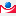 Муниципальная программа муниципального образования Тбилисский район "Развитие образования" 925070001 0 00 00000587270,2675884,620593154,887Дошкольное образование9250701198186,7092261,150200447,859Муниципальная программа муниципального образования Тбилисский район "Развитие образования" 925070101 0 00 00000191368,009800,000192168,009"Функционирование системы образования Тбилисского района"925070101 1 01 00000191368,009800,000192168,009Мероприятия в области дошкольного образования925070101 1 01 102901099,7130,0001099,713Предоставление субсидий бюджетным, автономным учреждениям и иным некоммерческим организациям925070101 1 01 102906001099,7130,0001099,713Субвенция на осуществление государственных полномочий по финансовому обеспечению государственных гарантий реализации прав на получение общедоступного и бесплатного образования в муниципальных дошкольных и общеобразовательных организациях925070101 1 01 60860132623,7000,000132623,700Предоставление субсидий бюджетным, автономным учреждениям и иным некоммерческим организациям925070101 1 01 60860600132623,700132623,700Расходы на обеспечение деятельности (оказания услуг) муниципальных учреждений925070101 1 01 0059052086,860800,00052886,860Предоставление субсидий бюджетным, автономным учреждениям и иным некоммерческим организациям925070101 1 01 0059060052086,860800,00052886,860Осуществление муниципальными учреждениями капитального ремонта925070101 1 01 090203099,4360,0003099,436Предоставлении субсидий бюджетным,автономным учреждениям и иным некоммерческим организациям925070101 1 01 090206003099,4360,0003099,436Субвенция на осуществление отдельных государственных полномочий по предоставлению мер социальной поддержки в виде компенсации расходов на оплату жилых помещений, отопления и освещения педагогическим работникам муниципальных образовательных организаций, проживающим и работающим в сельских населенных пунктах, рабочих поселках (поселках городского типа) на территории Краснодарского края925070101 1 01 608202208,3000,0002208,300Предоставление субсидий муниципальным бюджетным, автономным учреждениям и иным некоммерческим организациям учреждениям 925070101 1 01 608206002208,3002208,300Иные межбюджетные трансферты на дополнительную помощь местным бюджетам для решения социально значимых вопросов местного значения925070101 1 01 62980250,0000,000250,000Предоставление субсидий муниципальным бюджетным, автономным учреждениям и иным некоммерческим организациям 925070101 1 01 62980600250,0000,000250,000Муниципальная программа муниципального образования Тбилисский район "Обеспечение безопасности населения"925070110 0 00 000006818,7001461,1508279,850Подпрограмма "Профилактика терроризма и экстремизма в муниципальном образовании Тбилисский район"925070110 2 00 000006818,7001461,1508279,850Обслуживание лицензионной физической охраны925070110 2 01 000006818,7001461,1508279,850Мероприятия в области дошкольного образования925070110 2 01 102906818,7001461,1508279,850Предоставление субсидий бюджетным, автономным учреждениям и иным некоммерческим организациям925070110 2 01 102906006818,7001461,1508279,850Общее образование9250702340455,6756073,370346529,045"Функционирование системы образования Тбилисского района"925070201 1 01 00000316344,0755084,620321428,695Субвенция на осуществление государственных полномочий по финансовому обеспечению государственных гарантий реализации прав на получение общедоступного и бесплатного образования в муниципальных дошкольных и общеобразовательных организациях925070201 1 01 60860231472,7000,000231472,700Предоставление субсидий бюджетным, автономным учреждениям и иным некоммерческим организациям925070201 1 01 60860600231472,7000,000231472,700Предоставление субсидий бюджетным, автономным учреждениям и иным некоммерческим организациям925070201 1 01 60860600231472,7000,000231472,700Расходы на обеспечение деятельности (оказания услуг) муниципальных учреждений925070201 1 01 0059063304,5504104,12067408,670Предоставление субсидий бюджетным, автономным учреждениям и иным некоммерческим организациям925070201 1 01 0059060063304,5504104,12067408,670Осуществление муниципальными учреждениями капитального ремонта925070201 1 01 090201699,9550,0001699,955Предоставлении субсидий бюджетным,автономным учреждениям и иным некоммерческим организациям925070201 1 01 090206001699,9550,0001699,955Мероприятия в области образования925070201 1 01 103008856,670980,5009837,170Предоставление субсидий бюджетным, автономным учреждениям и иным некоммерческим организациям925070201 1 01 103006008856,670980,5009837,170Субвенция на осуществление отдельных государственных полномочий по обеспечению льготным питанием учащихся из многодетных семей в муниципальных общеобразовательных организациях925070201 1 01 623701183,4000,0001183,400Предоставление субсидий муниципальным бюджетным, автономным учреждениям и иным некоммерческим организациям 925070201 1 01 623706001183,4000,0001183,400Субвенция на осуществление отдельных государственных полномочий по предоставлению мер социальной поддержки в виде компенсации расходов на оплату жилых помещений, отопления и освещения педагогическим работникам муниципальных образовательных организаций, проживающим и работающим в сельских населенных пунктах, рабочих поселках (поселках городского типа) на территории Краснодарского края925070201 1 01 608203179,3000,0003179,300Предоставление субсидий муниципальным бюджетным, автономным учреждениям и иным некоммерческим организациям 925070201 1 01 608206003179,3003179,300Иные межбюджетные трансферты на обеспечение выплат ежемесячного денежного вознаграждения за классное руководство педагогическим работникам муниципальных общеобразовательных организаций, реализующих образовательные программы начального общего, основного общего, и среднего общего образования, в том числе адаптированные основные общеобразовательные программы 925070201 1 01 530306197,5000,0006197,500Предоставление субсидий муниципальным бюджетным, автономным учреждениям и иным некоммерческим организациям 925070201 1 01 530306006197,5000,0006197,500Иные межбюджетные трансферты на дополнительную помощь местным бюджетам для решения социально значимых вопросов местного значения925070201 1 01 62980450,0000,000450,000Предоставление субсидий муниципальным бюджетным, автономным учреждениям и иным некоммерческим организациям 925070201 1 01 62980600450,0000,000450,000"Обеспечение реализации муниципальной программы и прочие мероприятия в области образования"925070201 1 02 0000013109,700-300,50012809,200Мероприятия в области образования925070201 1 02 10300300,500-300,5000,000Предоставление субсидий бюджетным, автономным учреждениям и иным некоммерческим организациям925070201 1 02 10300600300,500-300,5000,000Субвенция на осуществление отдельных государственных полномочий по материально-техническому обеспечению пунктов проведения экзаменов для государственной итоговой аттестации по образовательным программам основного общего и среднего общего образования и выплате педагогическим работникам, участвующим в проведении единого государственного экзамена, компенсации за работу по подготовке и проведению единого государственного экзамена925070201 1 02 625002514,6000,0002514,600Предоставление субсидий бюджетным, автономным учреждениям и иным некоммерческим организациям925070201 1 02 625006002176,4000,0002176,400Социальное обеспечение и иные выплаты населению925070201 1 02 62500300338,2000,000338,200Субсидия на организацию бесплатного горячего питания обучающихся, по образовательным программам начального, общего образование в муниципальных образовательных организациях925070201 102 L30409882,8000,0009882,800Предоставление субсидий бюджетным, автономным учреждениям и иным некоммерческим организациям925070201 102 L30406009882,8000,0009882,800Организация бесплатного горячего питания обучающихся, по образовательным программам начального, общего образование в муниципальных образовательных организациях925070201 102 L3040411,8000,000411,800Предоставление субсидий бюджетным, автономным учреждениям и иным некоммерческим организациям925070201 102 L3040600411,8000,000411,800Реализация мероприятий федерального проекта "Современная школа"925070201 1 Е1 000004985,4000,0004985,400Субсидия на реализацию мероприятий государственной программы Краснодарского края «Развитие образования» на обновление материально-технической базы для формирования у обучающихся современныхнавыков по предметной области "Технология" и других предметных областей925070201 1 Е1 S16904785,9000,0004785,900Предоставление субсидий бюджетным, автономным учреждениям и иным некоммерческим организациям925070201 1 Е1 S16906004785,9004785,900Обновление материально-технической базы для формирования у обучающихся современных навыков по предметной области "Технология" и других предметных областей925070201 1 Е1 S1690199,5000,000199,500Предоставление субсидий бюджетным, автономным учреждениям и иным некоммерческим организациям925070201 1 Е1 S1690600199,5000,000199,500Муниципальная программа муниципального образования Тбилисский район "Обеспечение безопасности населения"925070210 0 00 000006016,5001289,2507305,750Подпрограмма "Профилактика терроризма и экстремизма в муниципальном образовании Тбилисский район"925070210 2 00 000006016,5001289,2507305,750Обслуживание лицензионной физической охраны925070210 2 01 000006016,5001289,2507305,750Мероприятия в области образования925070210 2 01 103006016,5001289,2507305,750Предоставление субсидий бюджетным, автономным учреждениям и иным некоммерческим организациям925070210 2 01 103006006016,5001289,2507305,750Дополнительное образование детей92507 0341671,4530,00041671,453"Функционирование системы образования Тбилисского района"925070301 1 01 0000037756,6000,00037756,600Расходы на обеспечение деятельности (оказания услуг) муниципальных учреждений925070301 1 01 0059037235,8000,00037235,800Предоставление субсидий бюджетным, автономным учреждениям и иным некоммерческим организациям925070301 1 01 0059060037235,8000,00037235,800"Обеспечение реализации муниципальной программы и прочие мероприятия в области образования"925070301 1 02 000003843,2700,0003843,270Мероприятия в области образования925070301 1 02 103003843,2700,0003843,270Предоставление субсидий бюджетным, автономным учреждениям и иным некоммерческим организациям925070301 1 02 103006003843,2700,0003843,270"Обеспечение деятельности муниципальных учреждений отрасли "Физическая культура и спорт", отрасли "Образование" 925070309 1 01 0000071,5830,00071,583Мероприятия в области образования925070309 1 01 1030071,5830,00071,583Предоставление субсидий бюджетным, автономным учреждениям и иным некоммерческим организациям925070309 1 01 1030060071,5830,00071,583Субвенция на осуществление отдельных государственных полномочий по предоставлению мер социальной поддержки в виде компенсации расходов на оплату жилых помещений, отопления и освещения педагогическим работникам муниципальных образовательных организаций, проживающим и работающим в сельских населенных пунктах, рабочих поселках (поселках городского типа) на территории Краснодарского края925070301 1 01 60820520,8000,000520,800Предоставление субсидий бюджетным, автономным учреждениям и иным некоммерческим организациям925070301 1 01 60820600520,800520,800Молодежная политика 9250707369,1680,000369,168Муниципальная программа муниципального образования Тбилисский район "Дети Тбилисского района"925070703 0 00 00000369,1680,000369,168"Мероприятия по организации отдыха и оздоровления детей Тбилисского района в летний период"92507 0703 1 01 00000369,1680,000369,168Реализация мероприятий государственной программы Краснодарского края "Дети Кубани"925070703 1 01 S05900,0000,0000,000Организация отдыха детей в профильных лагерях, организованных муниципальными образовательными организациями, осуществляющими организацию отдыха и оздоровление обучающихся в каникулярное время с дневным пребыванием с обязательной организацией их питания925070703 1 01 S05906000,0000,000Мероприятия по оздоровлению детей925070703 1 01 10170369,1680,000369,168Предоставление субсидий бюджетным, автономным учреждениям и иным некоммерческим организациям925070703 1 01 10170600369,1680,000369,168Реализация мероприятий государственной программы Краснодарского края "Дети Кубани"925070703 1 01 631100,0000,0000,000Субвенция на осуществление отдельных государственных полномочий по обеспечению отдыха детей в каникулярное время в профильных лагерях, организованных муниципальными общеобразовательными организациями Краснодарского края925070703 1 01 631106000,0000,0000,000Другие вопросы в области образования925070938662,994-680,00037982,994Муниципальная программа муниципального образования Тбилисский район "Развитие образования" 925070901 0 00 0000035370,994-680,00034690,994"Обеспечение реализации муниципальной программы и прочие мероприятия в области образования"925070901 1 02 0000035370,994-680,00034690,994Расходы на обеспечение функций органов местного самоуправления925070901 1 02 001905552,2000,0005552,200Расходы на выплаты персоналу в целях обеспечения выполнения функций государственными(муниципальными) органами, казенными учреждениями, органами управления государственными внебюджетными фондами925070901 1 02 001901005226,7000,0005226,700Закупка товаров, работ и услуг для обеспечения государственных (муниципальных) нужд925070901 1 02 00190200324,400324,400Иные бюджетные ассигнования925070901 1 02 001908001,1001,100Расходы на обеспечение деятельности (оказания услуг) муниципальных учреждений - методические центры, централизованные бухгалтерии925070901 1 02 0059023702,3000,00023702,300Расходы на выплаты персоналу в целях обеспечения выполнения функций органов местного самоуправления, казенными учреждениями925070901 1 02 0059010021990,00021990,000Закупка товаров, работ и услуг для муниципальных нужд925070901 1 02 005902001702,3001702,300Иные бюджетные ассигнования925070901 1 02 0059080010,00010,000Субвенция на осуществление государственных гарантий реализации прав на получение общедоступного и бесплатного образования925070901 1 02 608603000,0000,0003000,000Расходы на выплаты персоналу в целях обеспечения выполнения функций органов местного самоуправления, казенными учреждениями925070901 1 02 608601002600,0002600,000Закупка товаров, работ и услуг для обеспечения государственных (муниципальных) нужд925070901 1 02 60860200400,000400,000Мероприятия в области образования925070901 1 02 103001822,848-680,0001142,848Закупка товаров, работ и услуг для обеспечения государственных (муниципальных) нужд925070901 1 02 10300200814,800-580,000234,800Социальное обеспечение и иные выплаты населению925070901 1 02 10300300348,9500,000348,950Предоставление субсидий бюджетным, автономным учреждениям и иным некоммерческим организациям925070901 1 02 10300600659,098-100,000559,098Подготовка и повышение квалификации кадров925070901 1 02 10400200,0000,000200,000Предоставление субсидий бюджетным, автономным учреждениям и иным некоммерческим организациям925070901 1 02 10400600200,000200,000Субсидия на финансовое обеспечение непредвиденных расходов по организации предоставления общедоступного и бесплатного дошкольного, начального общего, основного общего, среднего общего образования по основным образовательным программам в муниципальных образовательных организациях, созданию условий для осуществления присмотра и ухода за детьми, содержания детей в муниципальных образовательных организациях на софинансирование мероприятий в части оснащения помещений муниципальных дошкольных образовательных и общеобразовательных организаций оборудованием для обеззараживания воздуха, предназначенным для работы в присутствии людей925070901 1 02 S24001078,9000,0001078,900Предоставление субсидий бюджетным, автономным учреждениям и иным некоммерческим организациям925070901 1 02 S24006001078,9000,0001078,900финансовое обеспечение непредвиденных расходов по организации предоставления общедоступного и бесплатного дошкольного, начального общего, основного общего, среднего общего образования по основным образовательным программам в муниципальных образовательных организациях, созданию условий для осуществления присмотра и ухода за детьми, содержания детей в муниципальных образовательных организациях на софинансирование мероприятий в части оснащения помещений муниципальных дошкольных образовательных и общеобразовательных организаций оборудованием для обеззараживания воздуха, предназначенным для работы в присутствии людей925070901 1 02 S240014,7460,00014,746Предоставление субсидий бюджетным, автономным учреждениям и иным некоммерческим организациям925070901 1 02 S240060014,7460,00014,746Муниципальная программа муниципального образования Тбилисский район "Обеспечение безопасности населения"925070910 0 00 00000110,0000,000110,000«Укрепление правопорядка, профилактика правонарушений, усиление борьбы с преступностью в муниципальном образовании Тбилисский район»925070910 1 02 00000110,0000,000110,000Мероприятия, направленные на укрепление правопорядка , профилактику правонарушений, усиление борьбы с преступностью925070910 1 02 10420110,0000,000110,000Предоставление субсидий бюджетным, автономным учреждениям и иным некоммерческим организациям925070910 1 02 10420600110,000110,000Обеспечение деятельности подведомственных учреждений 925070972 6 00 000003182,0000,0003182,000Расходы на обеспечение деятельности (оказания услуг) муниципальных учреждений925070972 6 00 005903182,0000,0003182,000Предоставление субсидий бюджетным, автономным учреждениям и иным некоммерческим организациям925070972 6 00 005906003182,0003182,000Социальная политика92510004144,0000,0004144,000Охрана семьи и детства92510044144,0000,0004144,000Муниципальная программа муниципального образования Тбилисский район "Развитие образования" 925100401 0 00 000004144,0000,0004144,000"Функционирование системы образования Тбилисского района"925100401 1 01 000004144,0000,0004144,000Субвенция на осуществление отдельных государственных полномочий по обеспечению выплаты компенсации части родительской платы за присмотр и уход за детьми, посещающими образовательные организации, реализующие образовательную программу дошкольного образования925100401 1 01 607104144,0000,0004144,000Закупка товаров, работ и услуг для обеспечения государственных (муниципальных) нужд925100401 1 01 6071020025,00025,000Социальное обеспечение и иные выплаты населению925100401 1 01 607103004119,0000,0004119,0006Отдел культуры администрации муниципального образования Тбилисский район92679747,707695,23380442,940Муниципальная программа муниципального образования Тбилисский район "Развитие культуры Тбилисского района"92611 0 00 0000079677,707695,23380372,940Дополнительное образование детей926070314962,7400,00014962,740"Реализация дополнительных предпрофессиональных общеобразовательных программ в области искусств"926070311 1 02 0000014962,7400,00014962,740Дополнительное образование детей926070314962,7400,00014962,740Расходы на обеспечение деятельности (оказания услуг) муниципальных учреждений926070311 1 02 0059014844,1400,00014844,140Предоставление субсидий бюджетным, автономным учреждениям и иным некоммерческим организациям926070311 1 02 0059060014844,1400,00014844,140Субвенция на осуществление отдельных государственных полномочий по предоставлению мер социальной поддержки в виде компенсации расходов на оплату жилых помещений, отопления и освещения педагогическим работникам муниципальных образовательных организаций, проживающим и работающим в сельских населенных пунктах, рабочих поселках (поселках городского типа) на территории Краснодарского края926070311 1 02 60820118,6000,000118,600Предоставление субсидий бюджетным, автономным учреждениям и иным некоммерческим организациям926070311 1 02 60820600118,600118,600Культура и кинематография 926080064784,967695,23365480,200Культура 926080161281,367695,23361976,600"Создание условий для организации досуга и культуры"926080111 1 05 0000042199,383695,23342894,616Расходы на обеспечение деятельности (оказания услуг) муниципальных учреждений926080111 1 05 0059022995,9570,00022995,957Предоставление субсидий бюджетным, автономным учреждениям и иным некоммерческим организациям926080111 1 05 0059060022995,9570,00022995,957Предоставление субсидий бюджетным, автономным учреждениям и иным некоммерческим организациям926080111 105 104706000,0000,0000,000Мероприятия в области культуры926080111 1 05 10320732,599695,2331427,832Предоставление субсидий бюджетным, автономным учреждениям и иным некоммерческим организациям926080111 1 05 10320600732,599695,2331427,832Закупка товаров, работ и услуг для обеспечения государственных (муниципальных) нужд926080111 1 05 103202000,000Иные межбюджетные трансферты на дополнительную помощь местным бюджетам для решения социально значимых вопросов местного значения926080111 1 05 629801623,0000,0001623,000Предоставление субсидий муниципальным бюджетным, автономным учреждениям и иным некоммерческим организациям 926080111 1 05 629806001623,0001623,000Субсидия на укрепление материально-технической базы, техническое оснащение муниципальных учреждений культуры926080111 1 05 S064015500,0000,00015500,000Предоставление субсидий муниципальным бюджетным, автономным учреждениям и иным некоммерческим организациям 926080111 1 05 S06406000,0000,0000,000Закупка товаров, работ и услуг для обеспечения государственных (муниципальных) нужд926080111 1 05 S064020015500,0000,00015500,000Укрепление материально-технической базы, техническое оснащение муниципальных учреждений культуры926080111 1 05 S06401347,8270,0001347,827Предоставление субсидий муниципальным бюджетным, автономным учреждениям и иным некоммерческим организациям 926080111 1 05 S06406000,0000,0000,000Закупка товаров, работ и услуг для обеспечения государственных (муниципальных) нужд926080111 1 05 S06402001347,8270,0001347,827"Организация библиотечного обслуживания населения муниципального образования Тбилисский район"926080111 1 03 0000019081,9840,00019081,984Расходы на обеспечение деятельности (оказания услуг) муниципальных учреждений926080111 1 03 0059013170,0000,00013170,000Предоставление субсидий бюджетным, автономным учреждениям и иным некоммерческим организациям926080111 1 03 0059060013170,00013170,000Приобретение книжной продукции926080111 1 03 09010328,1100,000328,110Предоставление субсидий бюджетным, автономным учреждениям и иным некоммерческим организациям926080111 1 03 09010600328,1100,000328,110Мероприятия в области культуры926080111 1 03 103200,0000,0000,000Предоставление субсидий бюджетным, автономным учреждениям и иным некоммерческим организациям926080111 1 03 103206000,0000,0000,000Передача полномочий по организации библиотечного обслуживания из поселений в муниципальное образование Тбилисский район926080111 1 03 200205379,0320,0005379,032Предоставление субсидий бюджетным, автономным учреждениям и иным некоммерческим организациям926080111 1 03 200206005379,0320,0005379,032Иные межбюджетные трансферты на дополнительную помощь местным бюджетам для решения социально значимых вопросов местного значения926080111 1 03 6298075,0000,00075,000Предоставление субсидий бюджетным, автономным учреждениям и иным некоммерческим организациям926080111 1 03 6298060075,0000,00075,000Организация библиотечного облуживания населения, комплектование и обеспечение сохранности библиотечных фондов библиотек поселений, межпоселенческих библиотек926080111 1 03 L51900,0000,0000,000Предоставление субсидий бюджетным, автономным учреждениям и иным некоммерческим организациям926080111 1 03 L51906000,0000,0000,000Субсидии на организацию библиотечного облуживания населения, комплектование и обеспечение сохранности библиотечных фондов библиотек поселений, межпоселенческих библиотек926080111 1 03 L51900,0000,0000,000Предоставление субсидий бюджетным, автономным учреждениям и иным некоммерческим организациям926080111 1 03 L51906000,0000,0000,000Организация библиотечного облуживания населения, комплектование и обеспечение сохранности библиотечных фондов библиотек поселений, межпоселенческих библиотек926080111 1 03S29602,0000,0002,000Предоставление субсидий бюджетным, автономным учреждениям и иным некоммерческим организациям926080111 1 03S29606002,0000,0002,000Субсидии на организацию библиотечного облуживания населения, комплектование и обеспечение сохранности библиотечных фондов библиотек поселений, межпоселенческих библиотек926080111 1 03 S296022,5000,00022,500Предоставление субсидий бюджетным, автономным учреждениям и иным некоммерческим организациям926080111 1 03 S296060022,5000,00022,500Другие вопросы в области культуры, кинематографии92608043503,6000,0003503,600"Руководство и управление в сфере культуры и искусства"926080411 1 01 000001351,8000,0001351,800Расходы на обеспечение функций органов местного самоуправления926080411 1 01 001901351,8000,0001351,800Расходы на выплаты персоналу в целях обеспечения выполнения функций государственными(муниципальными) органами, казенными учреждениями, органами управления государственными внебюджетными фондами926080411 1 01 001901001285,2500,0001285,250Закупка товаров, работ и услуг для обеспечения государственных (муниципальных) нужд926080411 1 01 0019020064,85064,850Иные бюджетные ассигнования926080411 1 01 001908001,7001,700"Методическое обслуживание учреждений культуры"926080411 1 04 000002081,8000,0002081,800Расходы на обеспечение деятельности (оказания услуг) муниципальных учреждений – МКУК "Тбилисский МЦК" 926080411 1 04 005902081,8000,0002081,800Расходы на выплаты персоналу в целях обеспечения выполнения функций государственными(муниципальными) органами, казенными учреждениями, органами управления государственными внебюджетными фондами926080411 1 04 005901002009,7002009,700Закупка товаров, работ и услуг для обеспечения государственных (муниципальных) нужд926080411 1 04 0059020071,10071,100Иные бюджетные ассигнования926080411 1 04 005908001,0001,000Муниципальная программа муниципального образования Тбилисский район "Обеспечение безопасности населения"926080410 0 00 0000070,0000,00070,000"Укрепление правопорядка, профилактика правонарушений, усиление борьбы с преступностью в муниципальном образовании Тбилисский район"926080410 1 02 0000070,0000,00070,000Мероприятия, направленные на укрепление правопорядка, профилактику правонарушений, усиление борьбы с преступностью926080410 1 02 1042070,0000,00070,000Закупка товаров, работ и услуг для обеспечения государственных (муниципальных) нужд926080410 1 02 1042020013,00013,000Социальное обеспечение и иные выплаты населению926080410 1 02 1042030037,00037,000Предоставление субсидий бюджетным, автономным учреждениям и иным некоммерческим организациям926080410 1 02 1042060020,00020,0007Отдел по физической культуре и спорту администрации муниципального образования Тбилисский район92929819,0910,00029819,091Муниципальная программа муниципального образования Тбилисский район"Развитие физической культуры и спорта"92909 0 00 0000029819,0910,00029819,091Физическая культура и спорт929110029819,0910,00029819,091Физическая культура 929110116463,4960,00016463,496"Обеспечение деятельности муниципальных учреждений отрасли "Физическая культура и спорт", отрасли "Образование" 929110109 1 01 0000016463,4960,00016463,496Расходы на обеспечение деятельности (оказания услуг) муниципальных учреждений (МАУ СК"ОЛИМП")929110109 1 01 0059015905,4960,00015905,496Предоставление субсидий бюджетным, автономным учреждениям и иным некоммерческим организациям929110109 1 01 0059060015905,49615905,496Субвенция на осуществление отдельных государственных полномочий Краснодарского края на ежемесячную денежную выплату отдельным категориям работников муниципальных физкультурно-спортивных организаций, осуществляющих подготовку спортивного резерва, и образовательных учреждений дополнительного образования детей Краснодарского края отраслей "Образование" и "Физическая культура и спорт"929110109 1 01 60740145,9000,000145,900Предоставление субсидий бюджетным, автономным учреждениям и иным некоммерческим организациям929110109 1 01 60740600145,9000,000145,900Обеспечение условий для развития физической культуры и массового спорта в части оплаты труда инструкторов по спорту929110109 1 01 S282033,0000,00033,000Предоставление субсидий бюджетным, автономным учреждениям и иным некоммерческим организациям929110109 1 01 S282060033,00033,000Субсидии на оплату труда инструкторов по спорту в муниципальных образованиях Краснодарского края929110109 1 01 S2820379,1000,000379,100Предоставление субсидий бюджетным, автономным учреждениям и иным некоммерческим организациям929110109 1 01 S2820600379,100379,100Реализация мероприятий, направленных на развитие детско-юношеского спорта в целях создания условий для подготовки спортивных сборных команд муниципальных образований и участие в обеспечении подготовки спортивного резерва для спортивных сборных команд Краснодарского края, в том числе на приобретение спортивно-технологического оборудования, инвентаря и экипировки для физкультурно-спортивных организаций отрасли "Физическая культура и спорт", осуществляющих спортивную подготовку по базовым видам спорта929110109 1 01 S26900,0000,0000,000Предоставление субсидий бюджетным, автономным учреждениям и иным некоммерческим организациям929110109 1 01 S26906000,0000,0000,000Субсидия на реализацию мероприятий, направленных на развитие детско-юношеского спорта в целях создания условий для подготовки спортивных сборных команд муниципальных образований и участие в обеспечении подготовки спортивного резерва для спортивных сборных команд Краснодарского края, в том числе на приобретение спортивно-технологического оборудования, инвентаря и экипировки для физкультурно-спортивных организаций отрасли "Физическая культура и спорт", осуществляющих спортивную подготовку по базовым видам спорта929110109 1 01 S26900,0000,0000,000Предоставление субсидий бюджетным, автономным учреждениям и иным некоммерческим организациям929110109 1 01 S26906000,0000,0000,000Массовый спорт929110211912,9480,00011912,948"Обеспечение деятельности муниципальных учреждений отрасли "Физическая культура и спорт", отрасли "Образование" 929110209 1 01 0000011055,3980,00011055,398Расходы на обеспечение деятельности (оказания услуг) муниципальных учреждений929110209 1 01 0059011046,3980,00011046,398Предоставление субсидий бюджетным, автономным учреждениям и иным некоммерческим организациям929110209 1 01 0059060011046,39811046,398Мероприятия в области массового спорта929110209 1 01 103509,0000,0009,000Предоставление субсидий бюджетным, автономным учреждениям и иным некоммерческим организациям929110209 1 01 103506009,0000,0009,000"Реализация единого календарного плана физкультурных мероприятий и спортивных мероприятий муниципального образования Тбилисский район"92911 0209 1 02 00000857,5500,000857,550Мероприятия в области массового спорта929110209 1 02 10350857,5500,000857,550Расходы на выплаты персоналу в целях обеспечения выполнения функций государственными(муниципальными) органами, казенными учреждениями,органами управления государственными внебюджетными фондами929110209 1 02 10350100556,850556,850Закупка товаров, работ и услуг для обеспечения государственных (муниципальных) нужд929110209 1 02 10350200181,000181,000Социальное обеспечение и иные выплаты населению929110209 1 02 10350300119,700119,700"Отдельные мероприятия по реализации муниципальной программы"929110509 1 03 000001442,6470,0001442,647Расходы на обеспечение функций органов местного самоуправления929110509 1 03 001901442,6470,0001442,647Расходы на выплаты персоналу в целях обеспечения выполнения функций государственными(муниципальными) органами, казенными учреждениями, органами управления государственными внебюджетными фондами929110509 1 03 001901001390,6831390,683Закупка товаров, работ и услуг для обеспечения государственных (муниципальных) нужд929110509 1 03 0019020051,56451,564Иные бюджетные ассигнования929110509 1 03 001908000,4000,4008Отдел по делам молодежи администрации муниципального образования Тбилисский район9346208,0740,0006208,074Муниципальная программа муниципального образования Тбилисский район "Молодежь Тбилисского района"934070008 0 00 000006178,0740,0006178,074Молодежная политика934070708 0 00 000004692,9210,0004692,921"Организация и проведение акций, семинаров, фестивалей, конкурсов и других мероприятий"934070708 1 01 00000435,5600,000435,560Мероприятия в области молодежной политики934070708 1 01 10310435,5600,000435,560Закупка товаров, работ и услуг для обеспечения государственных (муниципальных) нужд934070708 1 01 10310200381,5600,000381,560Социальное обеспечение и иные выплаты населению934070708 1 01 1031030054,00054,000"Мероприятия , направленные на формирование здорового образа жизни молодежи"934070708 1 02 00000218,5000,000218,500Мероприятия в области молодежной политики934070708 1 02 10310218,5000,000218,500Расходы на выплаты персоналу в целях обеспечения выполнения функций государственными (муниципальными) органами, казенными учреждениями,органами управления государственными внебюджетными фондами934070708 1 02 10310100210,000210,000Закупка товаров, работ и услуг для обеспечения государственных (муниципальных) нужд934070708 1 02 103102008,5008,500"Реализация муниципальных функций в области молодежной политики муниципальными бюджетными, казенными учреждениями и органами исполнительной власти муниципального образования Тбилисский район"934070708 1 04 00000 4038,8610,0004038,861Расходы на обеспечение деятельности (оказания услуг) муниципальных учреждений934070708 1 04 005904038,8610,0004038,861Расходы на выплаты персоналу в целях обеспечения выполнения функций государственными (муниципальными) органами, казенными учреждениями,органами управления государственными внебюджетными фондами934070708 1 04 005901003551,2713551,271Закупка товаров, работ и услуг для обеспечения государственных (муниципальных) нужд934070708 1 04 00590200481,8900,000481,890Иные бюджетные ассигнования934070708 1 04 005908005,7005,700Муниципальная программа муниципального образования Тбилисский район "Обеспечение безопасности населения"934070710 0 00 0000030,0000,00030,000"Укрепление правопорядка, профилактика правонарушений, усиление борьбы с преступностью в муниципальном образовании Тбилисский район"934070710 1 02 1000020,0000,00020,000Мероприятия, направленные на укрепление правопорядка , профилактику правонарушений, усиление борьбы с преступностью934070710 1 02 1042020,0000,00020,000Закупка товаров, работ и услуг для обеспечения государственных (муниципальных) нужд934070710 1 02 1042020020,00020,000Подпрограмма "Профилактика терроризма и экстремизма в муниципальном образовании Тбилисский район"934070710 2 00 0000010,0000,00010,000Проведение информационно-пропагандистского сопровождения антитеррористической деятельности на территории муниципального образования Тбилисский район934070710 2 03 0000010,0000,00010,000Мероприятия в области молодежной политики934070710 2 03 1031010,0000,00010,000Закупка товаров, работ и услуг для обеспечения государственных (муниципальных) нужд934070710 2 03 1031020010,0000,00010,000Другие вопросы в области образования93407091485,1530,0001485,153Расходы на обеспечение функций органов местного самоуправления934070908 1 04 001901485,1530,0001485,153Расходы на выплаты персоналу в целях обеспечения выполнения функций государственными(муниципальными) органами, казенными учреждениями, органами управления государственными внебюджетными фондами934070908 1 04 001901001429,1831429,183Закупка товаров, работ и услуг для обеспечения государственных (муниципальных) нужд934070908 1 04 0019020055,57055,570Иные бюджетные ассигнования934070908 1 04 001908000,4000,400ВСЕГО1074711,61214472,4001089184,012 ». ». ». ». ». ». ». ». ». ». ». ». ». ». ».КодНаименование кодов экономической классификации источников внутреннего финансирования дефицита бюджетаУтверждено, суммаИзменения, +,-Уточнено, сумма12345000 01 00 00 00 00 0000 000Источники внутреннего финансирования дефицита бюджета, всего23297,09-5410,00017887,09в том числе:12545000 01 02 00 00 00 0000 000Кредиты кредитных организаций в валюте Российской Федерации0,000,00902 01 02 00 00 05 0000 710Получение кредитов от кредитных организаций в валюте Российской Федерации30000,00030000,000902 01 02 00 00 05 0000 810Погашение кредитов, полученных от кредитных организаций в валюте Российской Федерации-30000,000-30000,000000 01 05 00 00 00 0000 000Изменение остатков средств на счетах по учету средств бюджета15697,09015697,090905 01 05 02 01 05 0000 510Увеличение прочих остатков денежных средств бюджета субъекта Российской Федерации1089014,522+14562,4001103486,922905 01 05 02 01 02 0000 610Уменьшение прочих остатков денежных средств бюджета субъекта Российской Федерации1104711,612+14472,4001119184,012 000 01 06 00 00 00 0000 000Иные источники внутреннего финансирования дефицита бюджета7600,000-5410,0002190,000902 01 06 05 00 00 0000 600Бюджетные кредиты, предоставленные внутри страны в валюте Российской Федерации7600,000-5410,0002190,000902 01 06 05 02 00 0000 600Возврат бюджетных кредитов, предоставленных другим бюджетам бюджетной системы Российской Федерации в валюте Российской Федерации7600,000-5410,0002190,000902 01 06 05 02 05 0000 640Возврат бюджетных кредитов, предоставленных другим бюджетам бюджетной системы Российской Федерации из бюджетов муниципальных районов в валюте Российской Федерации 7600,000- -5410,000 2190,000(тыс. рублей)(тыс. рублей)(тыс. рублей)№ 
п/пНаименованиеЦСРВРУточнено на 2020 год, суммаИзменения Уточнено на 2020 год, сумма12347671Муниципальная программа муниципального образования Тбилисский район "Развитие образования" 01 0 00 00000606922,0484904,120611826,168"Функционирование системы образования 
Тбилисского района"01 1 01 00000549612,6845884,620555497,304Мероприятия в области дошкольного образования01 1 01 102901099,7130,0001099,713Предоставление субсидий бюджетным, автономным учреждениям и иным некоммерческим организациям01 1 01 102906001099,7130,0001099,713Мероприятия в области образования01 1 01 103004810,3490,0004810,349Предоставление субсидий бюджетным, автономным учреждениям и иным некоммерческим организациям01 1 01 103006008856,670980,5009837,170Субвенция на осуществление государственных полномочий по финансовому обеспечению государственных гарантий реализации прав на получение общедоступного и бесплатного образования в муниципальных дошкольных и общеобразовательных организациях01 1 01 60860364096,4000,000364096,400Предоставление субсидий бюджетным, 
автономным учреждениям и иным некоммерческим организациям01 1 01 60860600132623,700132623,700Предоставление субсидий бюджетным, 
автономным учреждениям и иным некоммерческим организациям01 1 01 60860600231472,7000,000231472,700Расходы на обеспечение деятельности (оказания услуг) муниципальных учреждений 01 1 01 00590152627,2104904,120157531,330Предоставление субсидий бюджетным, 
автономным учреждениям и иным некоммерческим организациям01 1 01 0059060052086,860800,00052886,860Предоставление субсидий бюджетным, 
автономным учреждениям и иным некоммерческим организациям01 1 01 0059060063304,5504104,12067408,670Предоставление субсидий бюджетным, 
автономным учреждениям и иным некоммерческим организациям01 1 01 0059060037235,80037235,800Осуществление муниципальными учреждениями капитального ремонта01 1 01 090204799,3910,0004799,391Предоставлении субсидий бюджетным,автономным учреждениям и иным некоммерческим организациям01 1 01 090206001699,9550,0001699,955Предоставлении субсидий бюджетным,автономным учреждениям и иным некоммерческим организациям01 1 01 090206003099,4360,0003099,436Субвенция на осуществление отдельных государственных полномочий по предоставлению мер социальной поддержки в виде компенсации расходов на оплату жилых помещений, отопления и освещения педагогическим работникам муниципальных образовательных организаций, проживающим и работающим в сельских населенных пунктах, рабочих поселках (поселках городского типа) на территории Краснодарского края01 1 01 608205908,4000,0005908,400Предоставление субсидий бюджетным, автономным учреждениям и иным некоммерческим организациям01 101 608206002208,3002208,300Предоставление субсидий бюджетным, автономным учреждениям и иным некоммерческим организациям01 101 608206003179,3003179,300Предоставление субсидий бюджетным, автономным учреждениям и иным некоммерческим организациям01 101 60820600520,800520,800Субвенция на осуществление отдельных 
государственных полномочий по обеспечению выплаты компенсации части родительской платы за присмотр и уход за детьми, посещающими образовательные организации, реализующие образовательную программу дошкольного образования01 1 01 607104144,0000,0004144,000Закупка товаров, работ и услуг для обеспечения государственных (муниципальных) нужд01 1 01 6071020025,00025,000Социальное обеспечение и иные выплаты населению01 1 01 607103004119,0000,0004119,000Субвенция на осуществление отдельных государственных полномочий по обеспечению льготным питанием учащихся из многодетных семей в муниципальных общеобразовательных организациях01 1 01 623701183,4000,0001183,400Предоставление субсидий бюджетным, 
автономным учреждениям и иным некоммерческим организациям01 1 01 623706001183,4000,0001183,400Иные межбюджетные трансферты на обеспечение выплат ежемесячного денежного вознаграждения за классное руководство педагогическим работникам муниципальных общеобразовательных организаций, реализующих образовательные программы начального общего, основного общего, и среднего общего образования, в том числе адаптированные основные общеобразовательные программы01 1 01 530306197,5000,0006197,500Предоставление субсидий бюджетным, 
автономным учреждениям и иным некоммерческим организациям01 1 01 530306006197,5000,0006197,500Иные межбюджетные трансферты на дополнительную помощь местным бюджетам для решения социально значимых вопросов местного значения01 1 01 62980700,0000,000700,000Предоставление субсидий бюджетным, 
автономным учреждениям и иным некоммерческим организациям01 1 01 62980600700,000700,000"Обеспечение реализации муниципальной
 программы и прочие мероприятия в области образования"01 1 02 0000052323,964-980,50051343,464Расходы на обеспечение функций органов местного самоуправления01 1 02 001905552,2000,0005552,200Расходы на выплаты персоналу в целях обеспечения выполнения функций государственными (муниципальными) органами, казенными учреждениями, органами управления государственными внебюджетными фондами01 1 02 001901005226,7000,0005226,700Закупка товаров, работ и услуг для обеспечения государственных (муниципальных) нужд01 1 02 00190200324,400324,400Иные бюджетные ассигнования01 1 02 001908001,1001,100Расходы на обеспечение деятельности (оказания услуг) муниципальных учреждений - методические центры, централизованные бухгалтерии01 1 02 0059023702,3000,00023702,300Расходы на выплаты персоналу в целях обеспечения выполнения функций государственными (муниципальными) органами, казенными учреждениями, органами управления государственными внебюджетными фондами01 1 02 0059010021990,00021990,000Закупка товаров, работ и услуг для обеспечения государственных (муниципальных) нужд01 1 02 005902001702,3001702,300Иные бюджетные ассигнования01 1 02 0059080010,00010,000Мероприятия в области образования01 1 02 103005966,618-980,5004986,118Закупка товаров, работ и услуг для обеспечения государственных (муниципальных) нужд01 1 02 10300200814,800-580,000234,800Социальное обеспечение и иные выплаты населению01 1 02 10300300348,950348,950Социальное обеспечение и иные выплаты населению01 1 02 10300300Предоставление субсидий бюджетным, автономным учреждениям и иным некоммерческим организациям01 1 02 10300600659,098-100,000559,098Предоставление субсидий бюджетным, автономным учреждениям и иным некоммерческим организациям01 1 02 103006004143,770-300,5003843,270Субвенция на осуществление отдельных государственных полномочий по материально-техническому обеспечению пунктов проведения экзаменов для государственной итоговой аттестации по образовательным программам основного общего и среднего общего образования и выплате педагогическим работникам, участвующим в проведении единого государственного экзамена, компенсации за работу по подготовке и проведению единого государственного экзамена01 1 02 625002514,6000,0002514,600Предоставление субсидий бюджетным, автономным учреждениям и иным некоммерческим организациям01 1 02 625006002176,4000,0002176,400Социальное обеспечение и иные выплаты населению01 1 02 62500300338,2000,000338,200Субсидия на организацию бесплатного горячего питания обучающихся, по образовательным программам начального, общего образования в муниципальных образовательных организациях01 102 L30409882,8000,0009882,800Предоставление субсидий бюджетным, автономным учреждениям и иным некоммерческим организациям01 102 L30406009882,8000,0009882,800Организация бесплатного горячего питания обучающихся, по образовательным программам начального, общего образования в муниципальных образовательных организациях01 102 L3040411,8000,000411,800Предоставление субсидий бюджетным, автономным учреждениям и иным некоммерческим организациям01 102 L3040600411,8000,000411,800Субвенция на осуществление государственных гарантий реализации прав на получение общедоступного и бесплатного образования01 1 02 608603000,0000,0003000,000Расходы на выплаты персоналу в целях обеспечения выполнения функций органов местного самоуправления, казенными учреждениями01 1 02 608601002600,0002600,000Закупка товаров, работ и услуг для обеспечения государственных (муниципальных) нужд01 1 02 60860200400,000400,000Подготовка и повышение квалификации кадров01 1 02 10400200,0000,000200,000Предоставление субсидий бюджетным, автономным учреждениям и иным некоммерческим организациям01 1 02 10400600200,000200,000Субсидия на финансовое обеспечение непредвиденных расходов по организации предоставления общедоступного и бесплатного дошкольного, начального общего, основного общего, среднего общего образования по основным образовательным программам в муниципальных образовательных организациях, созданию условий для осуществления присмотра и ухода за детьми, содержаниея детей в муниципальных образовательных организациях на софинансирование мероприятий в части оснащения помещений муниципальных дошкольных образовательных и общеобразовательных организаций оборудованием для обеззараживания воздуха, предназначенным для работы в присутствии людей01 1 02 S24001078,9000,0001078,900Предоставление субсидий бюджетным, автономным учреждениям и иным некоммерческим организациям01 1 02 S24006001078,9000,0001078,900финансовое обеспечение непредвиденных расходов по организации предоставления общедоступного и бесплатного дошкольного, начального общего, основного общего, среднего общего образования по основным образовательным программам в муниципальных образовательных организациях, созданию условий для осуществления присмотра и ухода за детьми, содержаниея детей в муниципальных образовательных организациях на софинансирование мероприятий в части оснащения помещений муниципальных дошкольных образовательных и общеобразовательных организаций оборудованием для обеззараживания воздуха, предназначенным для работы в присутствии людей01 1 02 S240014,7460,00014,746Предоставление субсидий бюджетным, автономным учреждениям и иным некоммерческим организациям01 1 02 S240060014,7460,00014,746Реализация мероприятий федерального проекта "Современная школа" 01 1 Е1 000004985,4000,0004985,400Субсидия на реализацию мероприятий государственной программы Краснодарского края «Развитие образования» на обновление материально-технической базы для формирования у обучающихся современныхнавыков по предметной области "Технология" и других предметных областей01 1 Е1 S16904785,9000,0004785,900Предоставление субсидий бюджетным, автономным учреждениям и иным некоммерческим организациям01 1 Е1 S16906004785,9004785,900Обновление материально-технической базы для формирования у обучающихся современных навыков по предметной области "Технология" и других предметных областей01 1 Е1 S1690199,5000,000199,500Предоставление субсидий бюджетным, автономным учреждениям и иным некоммерческим организациям01 1 Е1 S1690600199,5000,000199,5002Муниципальная программа муниципального образования Тбилисский район "Муниципальная политика и развитие гражданского общества"02 0 00 000006432,842841,3457274,187Подпрограмма "Гармонизация межнациональных отношений и развитие национальных культур в муниципальном образовании Тбилисский район"02 1 00 0000033,0000,00033,000Проведение районных мероприятий, посвященных Дню народного единства02 1 01 0000033,0000,00033,000Мероприятия праздничных дней и памятных дат, проводимых администрацией муниципального образования02 1 01 1007033,0000,00033,000Закупка товаров, работ и услуг для обеспечения государственных (муниципальных) нужд02 1 01 1007020033,00033,000Подпрограмма "Государственные и профессиональные праздники, юбилейные и памятные даты, отмечаемые в муниципальном образовании Тбилисский район"02 2 00 000001436,3000,0001436,300"Организация и проведение мероприятий по празднованию праздничных дней, памятных дат, исторических и знаменательных событий России, Краснодарского края и Тбилисского района"02 2 01 000001436,3000,0001436,300Мероприятия праздничных дней и памятных дат, проводимых администрацией муниципального образования02 2 01 100701436,3000,0001436,300Закупка товаров, работ и услуг для обеспечения государственных (муниципальных) нужд02 2 01 100702001420,3001420,300Социальное обеспечение и иные выплаты населению02 2 01 1007030016,00016,000Подпрограмма "Информатизация в муниципальном образовании Тбилисский район"02 3 00 000002507,642841,3453348,987"Информатизация в муниципальном образовании Тбилисский район"02 3 01 000002507,642841,3453348,987Расходы по обеспечению деятельности органов местного самоуправления02 3 01 100102507,642841,3453348,987Закупка товаров, работ и услуг для обеспечения государственных (муниципальных) нужд02 3 01 100102002507,642841,3453348,987Подпрограмма "Укрепление материально-технической базы муниципального архива"02 4 00 000002455,9000,0002455,900Мероприятия по содержанию муниципальных архивов02 4 01 000002455,9000,0002455,900Мероприятия по формированию и содержанию архивов02 4 011045074,0000,00074,000Закупка товаров, работ и услуг для обеспечения государственных (муниципальных) нужд02 4 011045020074,00074,000Субсидия на реализацию мероприятий по формированию и содержанию муниципальных архивов02 4 01 S06102286,6000,0002286,600Закупка товаров, работ и услуг для обеспечения государственных (муниципальных) нужд02 4 01 S06102002286,6002286,600Мероприятия по формированию и содержанию муниципальных архивов02 4 01 S061095,3000,00095,300Закупка товаров, работ и услуг для обеспечения государственных (муниципальных) нужд02 4 01 S061020095,30095,3003Муниципальная программа муниципального образования Тбилисский район "Дети Тбилисского района"03 0 00 00000369,1680,000369,168"Мероприятия по организации отдыха и оздоровления детей Тбилисского района в летний период"03 1 01 00000369,1680,000369,168Реализация мероприятий государственной программы Краснодарского края "Дети Кубани"03 1 01 S05900,0000,0000,000Предоставление субсидий бюджетным, автономным учреждениям и иным некоммерческим организациям03 1 01 S05906000,0000,000Мероприятия по оздоровлению детей03 1 01 10170369,1680,000369,168Предоставление субсидий бюджетным, автономным учреждениям и иным некоммерческим организациям03 1 01 10170600369,1680,000369,168Предоставление субсидий бюджетным, автономным учреждениям и иным некоммерческим организациям03 1 01 101706000,0000,000Реализация мероприятий государственной программы Краснодарского края "Дети Кубани"03 1 01 631100,0000,0000,000Субвенция на осуществление отдельных государственных полномочий по обеспечению отдыха детей в каникулярное время в профильных лагерях, организованных муниципальными общеобразовательными организациями Краснодарского края03 1 01 631106000,0000,0000,0004Муниципальная программа муниципального образования Тбилисский район "Социально-экономическое и территориальное развитие"04 0 00 0000032317,9090,00032317,909Строительство пристройки к зданию с обустройством ясельных групп ДОУ детский сад №14 "Ласточка" в ст. Тбилисской по пер. Бригадному 2 Б". (Этап 1)04 1 06000002876,6340,0002876,634Мероприятия в области образования04 1 06103002876,6340,0002876,634Закупка товаров, работ и услуг для обеспечения государственных (муниципальных) нужд04 1 06103002002876,6340,0002876,634«Утверждение генеральных планов, правил землепользования и застройки»04 1 14 00000360,0000,000360,000Мероприятия по утверждению генеральных планов, правил землепользования и застройки04 1 14 10460360,0000,000360,000Закупка товаров, работ и услуг для обеспечения государственных (муниципальных) нужд04 1 14 10460200360,000360,000"Строительство многофункциональной спортивно-игровой площадки с зоной уличных тренажеров и воркаута в станице Алексее-Тенгинской04 1 20 00000439,1590,000439,159Мероприятия в области массового спорта04 1 20 10350439,1590,000439,159Капитальные вложения в объекты государственной (муниципальной) собственности04 1 20 10350400427,178427,178Закупка товаров, работ и услуг для обеспечения государственных (муниципальных) нужд04 1 20 1035020011,9810,00011,981Разработка проектно-сметной документации по объекту: " Капитальный ремонт стадиона по адресу: Краснодарский край, Тбилисский район, ст. Тбилисская, ул. Базарная, 143 "А"04 1 18 0000020,0000,00020,000Мероприятия в области массового спорта04 1 18 1035020,0000,00020,000Закупка товаров, работ и услуг для обеспечения государственных (муниципальных) нужд04 1 18 1035020020,0000,00020,000Строительство объекта: "Спортивный центр единоборств в ст. Тбилисской ул. Базарная д. 124 "И" 04 1 21 0000022843,9630,00022843,963Субсидия на строительство центров единоборств в целях обеспечения условий для развития на территориях муниципальных образований физической культуры и массового спорта04 1 21 S288020300,0000,00020300,000Капитальные вложения в объекты государственной (муниципальной) собственности04 1 21 S288040020300,0000,00020300,000Расходы на строительство центров единоборств в целях обеспечения условий для развития на территориях муниципальных образований физической культуры и массового спорта04 1 21 S2880845,9000,000845,900Капитальные вложения в объекты государственной (муниципальной) собственности04 1 21 S2880400845,9000,000845,900Мероприятия в области физической культуры04 1 21 103401698,0630,0001698,063Закупка товаров, работ и услуг для обеспечения государственных (муниципальных) нужд04 1 21 103402001698,0630,0001698,063"Реконструкция объекта незавершенного строительства "Лечебный комплекс на 100 коек"04 1 22 000001609,2000,0001609,200Субвенция на осуществление отдельных государственных полномочий на строительство и реконструкцию объектов здравоохранения, необходимых для организации оказания медицинской помощи в соответствии с Территориальной программой государственных гарантий бесплатного оказания гражданам медицинской помощи в Краснодарском крае04 1 22 609601609,2000,0001609,200Закупка товаров, работ и услуг для обеспечения государственных (муниципальных) нужд04 1 22 609602001609,2001609,200Строительство объекта: "Многофункциональная спортивно-игровая площадка с зоной уличных тренажеров и воркаута по адресу: Краснодарский край,Тбилиский район, х.Песчаный, ул. Красная,7"Б"04 1 24 00000310,0000,000310,000Мероприятия в области массового спорта04 1 24 103500,0000,0000,000Капитальные вложения в объекты государственной (муниципальной) собственности04 1 24 103504000,0000,000Строительство многофункциональных спортивно- игровых площадок04 1 24 S1100310,0000,000310,000Капитальные вложения в объекты государственной (муниципальной) собственности04 1 24 S1100400310,000310,000"Благоустройство территории Сквер по ул. Красной, 24 А в ст. Тбилисской Краснодарского края"04 1 25 00000179,4000,000179,400Мероприятия в области благоустройства04 1 25 102500179,4000,000179,400Закупка товаров, работ и услуг для обеспечения государственных (муниципальных) нужд04 1 25 102500200179,4000,000179,400"Строительно-монтажные работы по электросетевому объекту по адресу: Краснодарский край, Тбилисский район, ст. Тбилисская, ул. Садовая, д.1"04 1 26 000000,0000,0000,000Мероприятия в области здравоохранения04 1 26 103300,0000,0000,000Закупка товаров, работ и услуг для обеспечения государственных (муниципальных) нужд04 1 26 103302000,0000,0000,000"Проведение государственной экспертизы проектной документации, включая проверку достоверности определения сметной стоимости объекта капитального строительства и результатов инженерных изысканий по объекту "Реконструкция объекта: "Лечебный комплекс на 100 коек в ст. Тбилисской"04 1 26 00000139,7580,000139,758Мероприятия в области здравоохранения04 1 26 10330139,7580,000139,758Закупка товаров, работ и услуг для обеспечения государственных (муниципальных) нужд04 1 26 10330200139,7580,000139,758"Строительно-монтажные работы по электросетевому объекту по адресу: Краснодарский край, Тбилисский район, ст. Тбилисская, ул. Садовая, д.1"04 1 27 00000199,6950,000199,695Мероприятия в области здравоохранения04 1 27 10330199,6950,000199,695Закупка товаров, работ и услуг для обеспечения государственных (муниципальных) нужд04 1 27 10330200199,6950,000199,695Основное мероприятие "Развитие инициативного бюджетирования в муниципального образования Тбилисский район"04 1 28 000003340,1000,0003340,100Поддержка местных инициатив по итогам краевого конкурса04 1 28 629503340,1000,0003340,100Межбюджетные трансферты04 1 28 629505003340,1000,0003340,1005Муниципальная программа муниципального образования Тбилисский район "Обеспечение жильем молодых семей"05 0 00 000006215,3790,0006215,379"Предоставление молодым семьям, участникам программы, социальных выплат на приобретение (строительство) жилья"05 1 01 000006215,3790,0006215,379Предоставление социальных выплат молодым семьям на приобретение (строительство) жилья государственной программы РФ "Обеспечение доступным и комфортным жильем и коммунальными услугами РФ"05 1 01 L49702823,7530,0002823,753Социальное обеспечение и иные выплаты населению05 1 01 L49703002823,7532823,753Субсидии на софинансирование расходных обязательств муниципальных образований на предоставление социальных выплат молодым семьям на приобретение (строительство) жилья государственной программы РФ "Обеспечение доступным и комфортным жильем и коммунальными услугами РФ"05 1 01 L49703315,0000,0003315,000Социальное обеспечение и иные выплаты населению05 1 01 L49703003315,0003315,000Мероприятия при предоставлении социальных выплат молодым семьям на приобретение (строительство) жилья05 1 01 1051076,6260,00076,626Социальное обеспечение и иные выплаты населению05 1 01 1051030076,62676,6266Муниципальная программа муниципального образования Тбилисский район "Поддержка малого и среднего предпринимательства в муниципальном образовании Тбилисский район"06 0 00 000002324,0180,0002324,018"Пропаганда и популяризация предпринимательской деятельности"06 1 01 0000040,0000,00040,000Мероприятия района, направленные на поддержку малого и среднего предпринимательства06 1 01 1021040,0000,00040,000Закупка товаров, работ и услуг для обеспечения государственных (муниципальных) нужд06 1 01 1021020040,00040,000"Финансовая поддержка субъектов малого и среднего предпринимательства и организаций, обеспечивающих инфраструктуру поддержки субъектов малого и среднего предпринимательства"06 1 02 000002284,0180,0002284,018Расходы на обеспечение деятельности (оказания услуг) муниципальных учреждений06 1 02 005902284,0180,0002284,018Предоставление субсидий бюджетным, автономным учреждениям и иным некоммерческим организациям06 1 02 005906002284,0180,0002284,0187Муниципальная программа муниципального образования Тбилисский район "Формирование и продвижение экономического и инвестиционно- привлекательного образа Тбилисского района за его пределами"07 0 00 00000487,3500,000487,350"Участие в международном инвестиционном форуме в г. Сочи"07 1 01 00000174,0000,000174,000Формирование и продвижение экономического и инвестиционно- привлекательного образа муниципального образования Тбилисский район07 1 01 10430174,0000,000174,000Закупка товаров, работ и услуг для обеспечения государственных (муниципальных) нужд07 1 01 10430200174,000174,000"Участие в сельскохозяйственной ярмарке"07 1 02 0000050,0000,00050,000Формирование и продвижение экономического и инвестиционно- привлекательного образа муниципального образования Тбилисский район07 1 02 1043050,0000,00050,000Закупка товаров, работ и услуг для обеспечения государственных (муниципальных) нужд07 1 02 1043020050,00050,000"Модернизация инвестиционного портала путем поставки и внедрения готового решения «Инвестпортал"07 1 03 0000055,0000,00055,000Формирование и продвижение экономического и инвестиционно- привлекательного образа муниципального образования Тбилисский район07 1 03 1043055,0000,00055,000Закупка товаров, работ и услуг для обеспечения государственных (муниципальных) нужд07 1 03 1043020055,00055,000"Информационное продвижение инвестиционного потенциала района"07 1 04 0000058,3500,00058,350Формирование и продвижение экономического и инвестиционно- привлекательного образа муниципального образования Тбилисский район07 1 04 1043058,3500,00058,350Закупка товаров, работ и услуг для обеспечения государственных (муниципальных) нужд07 1 04 1043020058,3500,00058,350"Подготовка и проведение мероприятий в сфере экономического и инвестиционного развития района"07 1 05 00000150,0000,000150,000Формирование и продвижение экономического и инвестиционно- привлекательного образа муниципального образования Тбилисский район07 1 05 10430150,0000,000150,000Закупка товаров, работ и услуг для обеспечения государственных (муниципальных) нужд07 1 05 10430200150,0000,000150,0008Муниципальная программа муниципального образования Тбилисский район "Молодежь Тбилисского района"08 0 00 000006178,0740,0006178,074"Организация и проведение акций, семинаров, фестивалей, конкурсов и других мероприятий"08 1 01 00000435,5600,000435,560Мероприятия в области молодежной политики08 1 01 10310435,5600,000435,560Расходы на выплаты персоналу в целях обеспечения выполнения функций государственными (муниципальными) органами, казенными учреждениями, органами управления государственными внебюджетными фондами08 1 01 103101000,0000,0000,000Закупка товаров, работ и услуг для обеспечения государственных (муниципальных) нужд08 1 01 10310200381,5600,000381,560Социальное обеспечение и иные выплаты населению08 1 01 1031030054,00054,000"Мероприятия, направленные на формирование здорового образа жизни молодежи"08 1 02 00000218,5000,000218,500Мероприятия в области молодежной политики08 1 02 10310218,5000,000218,500Расходы на выплаты персоналу в целях обеспечения выполнения функций государственными (муниципальными) органами, казенными учреждениями, органами управления государственными внебюджетными фондами08 1 02 10310100210,000210,000Закупка товаров, работ и услуг для обеспечения государственных (муниципальных) нужд08 1 02 103102008,5008,500"Реализация муниципальных функций в области молодежной политики муниципальными бюджетными, казенными учреждениями и органами исполнительной власти муниципального образования Тбилисский район"08 1 04 000005524,0140,0005524,014Расходы на обеспечение деятельности (оказания услуг) муниципальных учреждений08 1 04 005904038,8610,0004038,861Расходы на выплаты персоналу в целях обеспечения выполнения функций государственными (муниципальными) органами, казенными учреждениями, органами управления государственными внебюджетными фондами08 1 04 005901003551,2713551,271Закупка товаров, работ и услуг для обеспечения государственных (муниципальных) нужд учреждениям08 1 04 00590200481,8900,000481,890Иные бюджетные ассигнования08 1 04 005908005,7005,700Расходы на обеспечение функций органов местного самоуправления08 1 04 001901485,1530,0001485,153Расходы на выплаты персоналу в целях обеспечения выполнения функций государственными (муниципальными) органами, казенными учреждениями, органами управления государственными внебюджетными фондами08 1 04 001901001429,1831429,183Закупка товаров, работ и услуг для обеспечения государственных (муниципальных) нужд08 1 04 0019020055,57055,570Иные бюджетные ассигнования08 1 04 001908000,4000,4009Муниципальная программа "Развитие физической культуры и спорта"09 0 00 0000029890,6740,00029890,674"Обеспечение деятельности муниципальных учреждений отрасли "Физическая культура и спорт", отрасли "Образование""09 1 01 0000027590,4770,00027590,477Расходы на обеспечение деятельности (оказания услуг) муниципальных учреждений09 1 01 0059026951,8940,00026951,894Предоставление субсидий бюджетным, автономным учреждениям и иным некоммерческим организациям09 1 01 0059060015905,49615905,496Предоставление субсидий бюджетным, автономным учреждениям и иным некоммерческим организациям09 1 01 0059060011046,39811046,398Реализация мероприятий, направленных на развитие детско-юношеского спорта в целях создания условий для подготовки спортивных сборных команд муниципальных образований и участие в обеспечении подготовки спортивного резерва для спортивных сборных команд Краснодарского края, в том числе на приобретение спортивно-технологического оборудования, инвентаря и экипировки для физкультурно-спортивных организаций отрасли "Физическая культура и спорт", осуществляющих спортивную подготовку по базовым видам спорта09 1 01 S26900,0000,0000,000Предоставление субсидий бюджетным, автономным учреждениям и иным некоммерческим организациям09 1 01 S26906000,0000,0000,000Субсидия на реализацию мероприятий, направленных на развитие детско-юношеского спорта в целях создания условий для подготовки спортивных сборных команд муниципальных образований и участие в обеспечении подготовки спортивного резерва для спортивных сборных команд Краснодарского края, в том числе на приобретение спортивно-технологического оборудования, инвентаря и экипировки для физкультурно-спортивных организаций отрасли "Физическая культура и спорт", осуществляющих спортивную подготовку по базовым видам спорта09 1 01 S26900,0000,0000,000Предоставление субсидий бюджетным, автономным учреждениям и иным некоммерческим организациям09 1 01 S26906000,0000,0000,000Обеспечение условий для развития физической культуры и массового спорта в части оплаты труда инструкторов по спорту09 1 01 S282033,0000,00033,000Предоставление субсидий бюджетным, автономным учреждениям и иным некоммерческим организациям09 1 01 S282060033,00033,000Субсидии на оплату труда инструкторов по спорту в муниципальных образованиях Краснодарского края09 1 01 S2820379,1000,000379,100Предоставление субсидий бюджетным, автономным учреждениям и иным некоммерческим организациям09 1 01 S2820600379,100379,100Мероприятия в области образования09 1 01 1030071,5830,00071,583Предоставление субсидий бюджетным, автономным учреждениям и иным некоммерческим организациям09 1 01 1030060071,5830,00071,583Мероприятия в области массового спорта09 1 01 103509,0000,0009,000Предоставление субсидий бюджетным, автономным учреждениям и иным некоммерческим организациям09 1 01 103506009,0000,0009,000Субвенция на осуществление отдельных государственных полнполномочий Краснодарского края на ежемесячную денежную выплату отдельным категориям работников муниципальных физкультурно-спортивных организаций, осуществляющих подготовку спортивного резерва, и образовательных учреждений дополнительного образования детей Краснодарского края отраслей "Образование" и "Физическая культура и спорт"09 1 01 60740145,9000,000145,900Предоставление субсидий бюджетным, автономным учреждениям и иным некоммерческим организациям09 1 01 60740600145,9000,000145,900"Реализация единого календарного плана физкультурных мероприятий и спортивных мероприятий муниципального образования Тбилисский район"09 1 02 00000857,5500,000857,550Мероприятия в области массового спорта09 1 02 10350857,5500,000857,550Расходы на выплаты персоналу в целях обеспечения выполнения функций государственными (муниципальными) органами, казенными учреждениями, органами управления государственными внебюджетными фондами09 1 02 10350100556,850556,850Закупка товаров, работ и услуг для обеспечения государственных (муниципальных) нужд09 1 02 10350200181,000181,000Социальное обеспечение и иные выплаты населению09 1 02 10350300119,700119,700"Отдельные мероприятия по реализации муниципальной программы"09 1 03 000001442,6470,0001442,647Расходы на обеспечение функций органов местного самоуправления09 1 03 001901442,6470,0001442,647Расходы на выплаты персоналу в целях обеспечения выполнения функций государственными (муниципальными) органами, казенными учреждениями, органами управления государственными внебюджетными фондами09 1 03 001901001390,6831390,683Закупка товаров, работ и услуг для обеспечения государственных (муниципальных) нужд09 1 03 0019020051,56451,564Иные бюджетные ассигнования09 1 03 001908000,4000,40010Муниципальная программа муниципального образования Тбилисский район «Обеспечение безопасности населения»10 0 00 0000027471,6622750,40030222,062"Предупреждение и ликвидация чрезвычайных ситуаций, стихийных бедствий и их последствий в муниципальном образовании Тбилисский район"10 1 01 0000014266,4620,00014266,462Мероприятия по предупреждению и ликвидации последствий чрезвычайных ситуаций и стихийных бедствий10 1 01 10140896,9220,000896,922Закупка товаров, работ и услуг для обеспечения государственных (муниципальных) нужд10 1 01 10140200896,9220,000896,922Расходы на обеспечение деятельности (оказания услуг) муниципальных учреждений - Муниципальное казенное учрежд"Служба по делам гражданской обороны и чрезвычайным ситуациям"10 1 01 0059013237,5400,00013237,540Расходы на выплаты персоналу в целях обеспечения выполнения функций государственными (муниципальными) органами, казенными учреждениями, органами управления государственными внебюджетными фондами10 1 01 0059010012019,00912019,009Закупка товаров, работ и услуг для обеспечения государственных (муниципальных) нужд10 1 01 005902001206,4671206,467Иные бюджетные ассигнования10 1 01 0059080012,06412,064Субвенция на осуществление отдельных государственных полномочий Краснодарского края по формированию и утверждению списков граждан, лишившихся жилого помещения в результате чрезвычайных ситуаций10 1 01 6007066,0000,00066,000Закупка товаров, работ и услуг для обеспечения государственных (муниципальных) нужд10 1 01 6007020066,00066,000Субвенция на осуществление отдельных государственных полномочий Краснодарского края по формированию и утверждению списков граждан Российской Федерации, пострадавших в результате чрезвычайных ситуаций регионального и межмуниципального характера на территории Краснодарского края, и членов семей граждан Российской Федерации, погибших (Умерших) в результате этих чрезвычайных ситуаций10 1 01 6260066,0000,00066,000Закупка товаров, работ и услуг для обеспечения государственных (муниципальных) нужд10 1 01 6260020066,00066,000"Укрепление правопорядка, профилактика правонарушений, усиление борьбы с преступностью в муниципальном образовании Тбилисский район"10 1 02 00000250,0000,000250,000Мероприятия, направленные на укрепление правопорядка, профилактику правонарушений, усиление борьбы с преступностью10 1 02 10420250,0000,000250,000Закупка товаров, работ и услуг для обеспечения государственных (муниципальных) нужд10 1 02 1042020050,00050,000Закупка товаров, работ и услуг для обеспечения государственных (муниципальных) нужд20,00020,000Закупка товаров, работ и услуг для обеспечения государственных (муниципальных) нужд13,00013,000Социальное обеспечение и иные выплаты населению10 1 02 1042030037,00037,000Предоставление субсидий бюджетным, автономным учреждениям и иным некоммерческим организациям10 1 02 10420600110,000110,000Предоставление субсидий бюджетным, автономным учреждениям и иным некоммерческим организациям20,00020,000"Профилактика терроризма в муниципальном образовании Тбилисский район"10 1 03 000000,0000,0000,000Комплексные меры по профилактике терроризма10 1 03 102000,0000,0000,000Закупка товаров, работ и услуг для обеспечения государственных (муниципальных) нужд10 1 03 102002000,0000,000"Создание системы комплексного обеспечения, безопасности жизнедеятельности муниципального образования Тбилисский район " 10 1 04 000000,0000,0000,000Создание системы комплексного обеспечения безопасности жизнедеятельности 10 1 04 101800,0000,0000,000Закупка товаров, работ и услуг для обеспечения государственных (муниципальных) нужд10 1 04 101802000,0000,000"Повышение безопасности дорожного движения в муниципальном образовании Тбилисский район"10 1 06 00000100,0000,000100,000Мероприятия по повышению безопасности дорожного движения10 1 06 10260100,0000,000100,000Закупка товаров, работ и услуг для обеспечения государственных (муниципальных) нужд10 1 06 10260200100,000100,000Подпрограмма "Профилактика терроризма и экстремизма в муниципальном образовании Тбилисский район"10 2 00 00000 12855,2002750,40015605,600Обслуживание лицензионной физической охраны10 2 01 0000012835,2002750,40015585,600Мероприятия в области дошкольного образования10 2 01 102906818,7001461,1508279,850Предоставление субсидий бюджетным, автономным учреждениям и иным некоммерческим организациям10 2 01 102906006818,7001461,1508279,850Мероприятия в области образования10 2 01 103006016,5001289,2507305,750Предоставление субсидий бюджетным, автономным учреждениям и иным некоммерческим организациям10 2 01 103006006016,5001289,2507305,750Проведение информационно-пропагандистского сопровождения антитеррористической деятельности на территории муниципального образования Тбилисский район10 2 03 0000020,0000,00020,000Комплексные меры по профилактике терроризма 10 2 03 10200 10,0000,00010,000Закупка товаров, работ и услуг для обеспечения государственных (муниципальных) нужд10 2 03 10200 20010,00010,000Мероприятия в области молодежной политики10 2 03 10310 10,0000,00010,000Закупка товаров, работ и услуг для обеспечения государственных (муниципальных) нужд10 2 03 10310 20010,00010,00011Муниципальная программа муниципального образования Тбилисский район "Развитие культуры Тбилисского района"11 0 00 000079677,707695,23380372,940"Руководство и управление в сфере культуры и искусства"11 1 01 000001351,8000,0001351,800"Расходы на обеспечение функций органов местного самоуправления"11 1 01 001901351,8000,0001351,800Расходы на выплаты персоналу в целях обеспечения выполнения функций государственными (муниципальными) органами, казенными учреждениями, органами управления государственными внебюджетными фондами11 1 01 001901001285,2500,0001285,250Закупка товаров, работ и услуг для обеспечения государственных (муниципальных) нужд11 1 01 0019020064,85064,850Иные бюджетные ассигнования11 1 01 001908001,7001,700"Реализация дополнительных предпрофессиональных общеобразовательных программ в области искусств"11 1 02 0000014962,7400,00014962,740Расходы на обеспечение деятельности (оказания услуг) муниципальных учреждений11 1 02 0059014844,1400,00014844,140Предоставление субсидий бюджетным, автономным учреждениям и иным некоммерческим организациям11 1 02 0059060014844,1400,00014844,140Поэтапное повышение уровня средней заработной платы работников муниципальных учреждений до средней заработной платы по Краснодарскому краю11 1 02 10470118,6000,000118,600Предоставление субсидий бюджетным, автономным учреждениям и иным некоммерческим организациям11 1 02 10470600118,600118,600Субвенция на осуществление отдельных государственных полномочий по предоставлению мер социальной поддержки в виде компенсации расходов на оплату жилых помещений, отопления и освещения педагогическим работникам муниципальных образовательных организаций, проживающим и работающим в сельских населенных пунктах, рабочих поселках (поселках городского типа) на территории Краснодарского края11 1 02 60820118,6000,000118,600Предоставление субсидий бюджетным, автономным учреждениям и иным некоммерческим организациям11 1 02 60820600118,600118,600"Организация библиотечного обслуживания населения муниципального образования Тбилисский район"11 1 03 0000019081,9840,00019081,984Расходы на обеспечение деятельности (оказания услуг) муниципальных учреждений11 1 03 0059013170,0000,00013170,000Предоставление субсидий бюджетным, автономным учреждениям и иным некоммерческим организациям11 1 03 0059060013170,00013170,000Приобретение книжной продукции11 1 03 09010328,1100,000328,110Предоставление субсидий бюджетным, автономным учреждениям и иным некоммерческим организациям11 1 03 09010600328,1100,000328,110Мероприятия в области культуры11 1 03 103200,000Предоставление субсидий бюджетным, автономным учреждениям и иным некоммерческим организациям11 1 03 103206000,000Передача полномочий по организации библиотечного обслуживания из поселений в муниципальное образование Тбилисский район11 1 03 200205379,0320,0005379,032Предоставление субсидий бюджетным, автономным учреждениям и иным некоммерческим организациям11 1 03 200206005379,0325379,032Организация библиотечного облуживания населения, комплектование и обеспечение сохранности библиотечных фондов библиотек поселений, межпоселенческих библиотек11 1 03 L51900,0000,0000,000Предоставление субсидий бюджетным, автономным учреждениям и иным некоммерческим организациям11 1 03 L51906000,0000,0000,000Субсидия на организацию библиотечного облуживания населения, комплектование и обеспечение сохранности библиотечных фондов библиотек поселений, межпоселенческих библиотек11 10 3 L51900,0000,0000,000Предоставление субсидий бюджетным, автономным учреждениям и иным некоммерческим организациям11 103 L51906000,0000,0000,000Организация библиотечного облуживания населения, комплектование и обеспечение сохранности библиотечных фондов библиотек поселений, межпоселенческих библиотек11 1 03S29602,0000,0002,000Предоставление субсидий бюджетным, автономным учреждениям и иным некоммерческим организациям11 1 03S29606002,0000,0002,000Субсидии на организацию библиотечного облуживания населения, комплектование и обеспечение сохранности библиотечных фондов библиотек поселений, межпоселенческих библиотек11 1 03 S296022,5000,00022,500Предоставление субсидий бюджетным, автономным учреждениям и иным некоммерческим организациям11 1 03 S296060022,5000,00022,500Иные межбюджетные трансферты на дополнительную помощь местным бюджетам для решения социально значимых вопросов местного значения11 1 03 6298075,0000,00075,000Предоставление субсидий бюджетным, 
автономным учреждениям и иным некоммерческим организациям11 1 03 6298060075,00075,000"Методическое обслуживание учреждений культуры"11 1 04 000002081,8000,0002081,800Расходы на выплаты персоналу в целях обеспечения выполнения функций государственными (муниципальными) органами, казенными учреждениями, органами управления государственными внебюджетными фондами11 1 04 S01201004162,6000,0004162,600Расходы на обеспечение деятельности (оказания услуг) муниципальных учреждений11 1 04 005902081,8000,0002081,800Расходы на выплаты персоналу в целях обеспечения выполнения функций государственными (муниципальными) органами, казенными учреждениями, органами управления государственными внебюджетными фондами11 1 04 005901002009,7002009,700Закупка товаров, работ и услуг для обеспечения государственных (муниципальных) нужд11 1 04 0059020071,10071,100Иные бюджетные ассигнования11 1 04 005908001,0001,000"Создание условий для организации досуга и культуры"11 1 05 0000042199,383695,23342894,616Расходы на обеспечение деятельности (оказания услуг) муниципальных учреждений11 1 05 0059022995,9570,00022995,957Предоставление субсидий бюджетным, автономным учреждениям и иным некоммерческим организациям11 1 05 0059060022995,9570,00022995,957Мероприятия в области культуры11 1 05 10320732,599695,2331427,832Предоставление субсидий бюджетным, автономным учреждениям и иным некоммерческим организациям11 1 05 10320600732,599695,2331427,83213Предоставление субсидий бюджетным, автономным учреждениям и иным некоммерческим организациям12 1 03 610806000,0000,0000,000Иные межбюджетные трансферты на дополнительную помощь местным бюджетам для решения социально значимых вопросов местного значения11 1 05 629801623,0000,0001623,000Предоставление субсидий бюджетным, 
автономным учреждениям и иным некоммерческим организациям11 1 05 629806001623,0001623,000Субсидия на укрепление материально-технической базы, техническое оснащение муниципальных учреждений культуры11 1 05 S064015500,0000,00015500,000Предоставление субсидий муниципальным бюджетным, автономным учреждениям и иным некоммерческим организациям 11 1 05 S06406000,0000,0000,000Закупка товаров, работ и услуг для обеспечения государственных (муниципальных) нужд11 1 05 S064020015500,0000,00015500,000Укрепление материально-технической базы, техническое оснащение муниципальных учреждений культуры11 1 05 S06401347,8270,0001347,827Предоставление субсидий муниципальным бюджетным, автономным учреждениям и иным некоммерческим организациям 11 1 05 S06406001347,8271347,82712Муниципальная программа муниципального образования Тбилисский район "Энергосбережение и повышение энергетической эффективности"13 0 00 0000012210,7140,00012210,714"Субсидии на компенсацию выпадающих доходов из-за разницы между установленным тарифом и экономически обоснованным тарифом "13 1 02 000004800,0000,0004800,000Мероприятия по предоставлению субсидии МУП13 1 02 100904800,0000,0004800,000Иные бюджетные ассигнования13 1 02 100908004800,0004800,000"Модернизация и техническое перевооружение котельных, работающих на неэффективных видах топлива"13 1 03 000007410,7140,0007410,714Мероприятия в области коммунального хозяйства13 1 03 102407410,7140,0007410,714Закупка товаров, работ и услуг для обеспечения государственных (муниципальных) нужд13 1 03 102402007410,7147410,71413Муниципальная программа муниципального образования Тбилисский район «Развитие пассажирского транспорта в Тбилисском районе»15 0 00 000005500,0003036,1528536,152"Субсидии на компенсацию выпадающих доходов из-за разницы между установленным тарифом и экономически обоснованным тарифом транспортного предприятия"15 1 01 000005500,0003036,1528536,152Мероприятия в области транспортного обслуживания15 1 01 102205500,0003036,1528536,152Иные бюджетные ассигнования15 1 01 102208005500,0003036,1528536,15214Муниципальная программа муниципального образования Тбилисский район "Социальная поддержка граждан"17 0 00 0000082372,58041,80082414,380"Обеспечение жилыми помещениями и защита жилищных прав детей-сирот и детей, оставшихся без попечения родителей, и лиц из их числа"17 1 01 00000032476,60080,00032556,600Предоставление жилых помещений детям-сиротам и детям, оставшимся без попечения родителей, лицам из их числа по договорам найма специализированных жилых помещений17 1 01 C082027837,1000,00027837,100Закупка товаров, работ и услуг для обеспечения государственных (муниципальных) нужд17 1 01 C082020031,37031,370Капитальные вложения в объекты государственной (муниципальной) собственности17 1 01 C082040027805,73027805,730Предоставление жилых помещений детям-сиротам и детям, оставшимся без попечения родителей, лицам из их числа по договорам найма специализированных жилых помещений17 1 01 R08204634,3000,0004634,300Капитальные вложения в объекты государственной (муниципальной) собственности17 1 01 R08204004634,3004634,300Субвенция на осуществление отдельных государственных полномочий по выплате единовременного пособия детям-сиротам и детям, оставшимся без попечения родителей, и лицам из их числа на государственную регистрацию права собственности (права пожизненного наследуемого владения), в том числе на оплату услуг, необходимых для ее осуществления, за исключением жилых помещений, приобретенных за счет средств краевого бюджета17 1 01 605805,2000,0005,200Социальное обеспечение и иные выплаты населению17 1 01 605803005,2005,200Субвенции на осуществление отдельных государственных полномочий по выплате единовре-менного пособия на ремонт жилых помещений, принадлежащих детям-сиротам и детям, оставшимсябез попечения родителей, и лицам из их числа на праве собственности, по окончании пребывания в образова-тельных и иных организациях, в том числе в организациях социального обслуживания граждан, приемных семьях, семьях опекунов (попечи-телей), а также по оконча-нии службы в Вооруженных Силах Российской Федерации или по возвращении из учреждений, исполняющих наказание в виде лишения свободы, при их возвращении в указанные жилые помещения17 1 01 610200,0000,0000,000Социальное обеспечение и иные выплаты населению17 1 01 610203000,0000,0000,000Мероприятия в области жилищного хозяйства17 1 01 1023080,00080,000Закупка товаров, работ и услуг для обеспечения государственных (муниципальных) нужд17 1 01 1023020080,00080,000"Социальная поддержка детей-сирот и детей, оставшихся без попечения родителей"17 1 02 0000049895,980-38,20049857,780Мероприятия по оздоровлению детей17 1 02 10170147,580-38,200109,380Расходы на выплаты персоналу в целях обеспечения выполнения функций государственными (муниципальными) органами, казенными учреждениями, органами управления государственными внебюджетными фондами17 1 02 1017010035,00035,000Закупка товаров, работ и услуг для обеспечения государственных (муниципальных) нужд17 1 02 10170200112,580-38,20074,380Субвенция на осуществление отдельных государственных полномочий по оплате проезда детей-сирот и детей, оставшихся без попечения родителей, находящихся под опекой (попечительством), включая предварительную опеку (попечительство), переданных на воспитание в приемную семью или на патронатное воспитание, к месту лечения и обратно17 1 02 6084038,6000,00038,600Закупка товаров, работ и услуг для обеспечения государственных (муниципальных) нужд17 1 02 6084020038,60038,600Субвенция на осуществление отдельных государственных полномочий по выплате ежемесячных денежных средств на содержание детей-сирот и детей, оставшихся без попечения родителей, находящихся под опекой (попечительством), включая предварительную опеку (попечительство), переданных на воспитание в приемную семью17 1 02 6067027226,6000,00027226,600Социальное обеспечение и иные выплаты населению17 1 02 60670200150,000150,000Закупка товаров, работ и услуг для обеспечения государственных (муниципальных) нужд17 1 02 6067030027076,60027076,600Субвенция на осуществление отдельных государственных полномочий по выплате ежемесячного вознаграждения, причитающегося приемным родителям за оказание услуг по воспитанию приемных детей17 1 02 6068022185,6000,00022185,600Закупка товаров, работ и услуг для обеспечения государственных (муниципальных) нужд17 1 02 6068020088,00088,000Социальное обеспечение и иные выплаты населению17 1 02 6068030022097,60022097,600Субвенция на осуществление отдельных государственных полномочий по выплате ежемесячных денежных средств на содержание детей, нуждающихся в особой заботе государства, переданных на патронатное воспитание17 1 02 60720116,0000,000116,000Социальное обеспечение и иные выплаты населению17 1 02 607203000,6000,600Закупка товаров, работ и услуг для обеспечения государственных (муниципальных) нужд17 1 02 60720200115,400115,400Субвенция на осуществление отдельных государственных полномочий по выплате ежемесячного вознаграждения, причитающегося патронатным воспитателям за оказание услуг по осуществлению патронатного воспитания и постинтернатного сопровождения17 1 02 60730181,6000,000181,600Закупка товаров, работ и услуг для обеспечения государственных (муниципальных) нужд17 1 02 607302000,6000,600Социальное обеспечение и иные выплаты населению17 1 02 60730300181,000181,00015Муниципальная программа муниципального образования Тбилисский район "Информационное обслуживание деятельности органов местного самоуправления"18 0 00 000002935,6000,0002935,600"Информационное обслуживание деятельности органов местного самоуправления в печатном периодическом издании"18 1 01 000001535,6000,0001535,600Информационное обеспечение жителей муниципального образования18 1 01 103601535,6000,0001535,600Закупка товаров, работ и услуг для обеспечения государственных (муниципальных) нужд18 1 01 103602001535,6001535,600"Информационное обслуживание деятельности органов местного самоуправления на телевидении"18 1 02 00000850,0000,000850,000Информационное обеспечение жителей муниципального образования18 1 02 10360850,0000,000850,000Закупка товаров, работ и услуг для обеспечения государственных (муниципальных) нужд18 1 02 10360200850,000850,000"Информационное обслуживание деятельности органов местного самоуправления в сети Интернет"18 1 03 00000250,0000,000250,000Информационное обеспечение жителей муниципального образования18 1 03 10360250,0000,000250,000Закупка товаров, работ и услуг для обеспечения государственных (муниципальных) нужд18 1 03 10360200250,000250,000"Информационное обслуживание деятельности органов местного самоуправления на радио"18 1 04 00000300,0000,000300,000Информационное обеспечение жителей муниципального образования18 1 04 10360300,0000,000300,000Закупка товаров, работ и услуг для обеспечения государственных (муниципальных) нужд18 1 04 10360200300,000300,00016Муниципальная программа муниципального образования Тбилисский район "Развитие сельского хозяйства и регулирование рынков сельскохозяйственной продукции сырья и продовольствия"19 0 00 0000022372,6580,00022372,658"Выплаты субсидий на развитие предпринимательства в АПК, улучшение материального положения жителей сельской местности"19 1 01 0000021430,0000,00021430,000Субвенции на осуществление отдельных государственных полномочий Краснодарского края по поддержке сельскохозяйственного производства 19 1 01 6091021430,0000,00021430,000Иные бюджетные ассигнования19 1 01 6091080021430,00021430,000"Организация мероприятий при осуществлении деятельности по обращению с животными без владельцев на территории муниципального образования Тбилисский район"19 1 02 00000472,1000,000472,100Субвенции на осуществление государственных полномочий Краснодарского края в области обращения с животными, предусмотренных законодательством в области обращения с животными, в том числе организации мероприятий при осуществлении деятельности по обращению с животными без владельцев на территории муниципальных образований Краснодарского края19 1 02 61650472,1000,000472,100Закупка товаров, работ и услуг для обеспечения государственных (муниципальных) нужд19 1 02 61650200472,1000,000472,100"Организация и проведение районных мероприятий в области агропромышленного комплекса"19 1 04 00000470,5580,000470,558Проведение мероприятий районного праздника "День Урожая" 19 1 04 10480470,5580,000470,558Закупка товаров, работ и услуг для обеспечения государственных (муниципальных) нужд19 1 04 1048020050,55850,558Социальное обеспечение и иные выплаты населению19 1 04 10480300420,000420,00017Муниципальная программа муниципального образования Тбилисский район "Управление муниципальным имуществом"21 0 00 000005798,63049,0005847,630"Проведение технической инвентаризации объектов недвижимости, в т. ч. бесхозяйного имущества, изготовление технических и кадастровых паспортов и другие расходы по управлению муниципальной собственностью"21 1 01 00000714,0000,000714,000Управление государственным и муниципальным имуществом, связанное с оценкой недвижимости, признанием прав и регулированием отношений по государственной и муниципальной собственности21 1 01 10100714,0000,000714,000Закупка товаров, работ и услуг для обеспечения государственных (муниципальных) нужд21 1 01 10100200714,000714,000"Проведение рыночной оценки объектов муниципальной собственности"21 1 02 00000146,0000,000146,000Управление государственным и муниципальным имуществом, связанное с оценкой недвижимости, признанием прав и регулированием отношений по государственной и муниципальной собственности21 1 02 10100146,0000,000146,000Закупка товаров, работ и услуг для обеспечения государственных (муниципальных) нужд21 1 02 10100200136,000136,000Иные бюджетные ассигнования21 1 02 1010080010,00010,000"Разработка, внедрение и сопровождение информационной системы учета муниципального имущества"21 1 04 00000238,0000,000238,000Мероприятия по землеустройству и землепользованию21 1 04 10110238,0000,000238,000Закупка товаров, работ и услуг для обеспечения государственных (муниципальных) нужд21 1 04 10110200238,000238,000"Обеспечение деятельности отдела по управлению муниципальным имуществом администрации муниципального образования Тбилисский район"21 1 05 000004700,63049,0004749,630Расходы на обеспечение функций органов местного самоуправления21 1 05 001904700,63049,0004749,630Расходы на выплаты персоналу в целях обеспечения выполнения функций государственными (муниципальными) органами, казенными учреждениями, органами управления государственными внебюджетными фондами21 1 05 001901004563,4804563,480Закупка товаров, работ и услуг для обеспечения государственных (муниципальных) нужд21 1 05 00190200135,15049,000184,150Иные бюджетные ассигнования21 1 05 001908002,0002,000Обеспечение деятельности высшего органа исполнительной власти муниципального образования Тбилисский район70 0 00 000002012,9110,0002012,911Функционирование высшего должностного лица муниципального образования70 1 00 000002012,9110,0002012,911Расходы на обеспечение функций органов местного самоуправления70 1 00 001902012,9110,0002012,911Расходы на выплаты персоналу в целях обеспечения выполнения функций государственными (муниципальными) органами, казенными учреждениями, органами управления государст-венными внебюджетными фондами70 1 00 001901002012,9112012,911Обеспечение деятельности Совета муниципального образования Тбилисский район71 0 00 0000070,4000,00070,400Обеспечение функционирования Совета муниципального образования Тбилисский район71 1 00 0000070,4000,00070,400Расходы на обеспечение функций органов местного самоуправления71 1 00 0019070,4000,00070,400Расходы на выплаты персоналу в целях обеспечения выполнения функций государственными (муниципальными) органами, казенными учреждениями, органами управления государственными внебюджетными фондами71 1 00 0019010070,40070,400Обеспечение деятельности администрации муниципального образования Тбилисский район72 0 00 0000043899,1230,00043899,123Обеспечение функционирования администрации муниципального образования72 1 00 0000034938,1230,00034938,123Расходы на обеспечение функций органов местного самоуправления72 1 00 0019034938,1230,00034938,123Расходы на выплаты персоналу в целях обеспечения выполнения функций государственными (муниципальными) органами, казенными учреждениями, органами управления государственными внебюджетными фондами72 1 00 0019010034083,80334083,803Закупка товаров, работ и услуг для обеспечения государственных (муниципальных) нужд72 1 00 00190200700,082700,082Иные бюджетные ассигнования72 1 00 00190800154,238154,238Обеспечение отдельных государственных полномочий Краснодарского края72 2 00 000008961,0000,0008961,000Осуществление полномочий по составлению (изменению) списков кандидатов в присяжные заседатели федеральных судов общей юриспруденции в Российской Федерации72 2 00 5120012,4000,00012,400Закупка товаров, работ и услуг для обеспечения государственных (муниципальных) нужд72 2 00 5120020012,40012,400Субвенция на осуществление отдельных государственных полномочий по организации оздоровления и отдыха детей72 2 00 60900640,8000,000640,800Расходы на выплаты персоналу в целях обеспечения выполнения функций государственными (муниципальными) органами, казенными учреждениями, органами управления государственными внебюджетными фондами72 2 00 60900100558,800558,800Закупка товаров, работ и услуг для обеспечения государственных (муниципальных) нужд72 2 00 6090020082,00082,000 Субвенция на осуществление отдельных государственных полномочий по созданию и организации деятельности комиссий по делам несовершеннолетних и защите их прав72 2 00 608902593,5000,0002593,500Расходы на выплаты персоналу в целях обеспечения выполнения функций государственными (муниципальными) органами, казенными учреждениями, органами управления государственными внебюджетными фондами72 2 00 608901002393,5002393,500Закупка товаров, работ и услуг для обеспечения государственных (муниципальных) нужд72 2 00 60890200200,000200,000Субвенция на осуществление отдельных государственных полномочий по поддержке сельскохозяйственного производства в Краснодарском крае72 2 00 609101281,6000,0001281,600Расходы на выплаты персоналу в целях обеспечения выполнения функций государственными (муниципальными) органами, казенными учреждениями, органами управления государственными внебюджетными фондами72 2 00 609101001137,6001137,600Закупка товаров, работ и услуг для обеспечения государственных (муниципальных) нужд72 2 00 60910200144,000144,000Субвенция на осуществление отдельных государственных полномочий по организации и осуществлению деятельности по опеке и попечительству в отношении несовершеннолетних72 2 00 608803352,5000,0003352,500Расходы на выплаты персоналу в целях обеспечения выполнения функций государственными (муниципальными) органами, казенными учреждениями, органами управления государственными внебюджетными фондами72 2 00 608801002964,5002964,500Закупка товаров, работ и услуг для обеспечения государственных (муниципальных) нужд72 2 00 60880200388,000388,000Субвенция на осуществление отдельных государственных полномочий по ведению учета граждан отдельных категорий в качестве нуждающихся в жилых помещениях72 2 00 60870640,6000,000640,600Расходы на выплаты персоналу в целях обеспечения выполнения функций государственными (муниципальными) органами, казенными учреждениями, органами управления государственными внебюджетными фондами72 2 00 60870100558,600558,600Закупка товаров, работ и услуг для обеспечения государственных (муниципальных) нужд72 2 00 6087020082,00082,000Субвенция на осуществление отдельных государственных полномочий по выявлению обстоятельств, свидетельствующих о необходимости оказания детям-сиротам и детям, оставшимся без попечения родителей, лицам из числа детей-сирот и детей, оставшихся без попечения родителей, содействия в преодолении трудной жизненной ситуации, и осуществлению контроля за использованием детьми-сиротами и детьми, оставшимися без попечения родителей, лицами из числа детей-сирот и детей, оставшихся без попечения родителей, предоставленных им жилых помещений специализированного жилищного фонда72 2 00 62340439,6000,000439,600Расходы на выплаты персоналу в целях обеспечения выполнения функций государственными (муниципальными) органами, казенными учреждениями, органами управления государственными внебюджетными фондами72 2 00 62340100357,600357,600Закупка товаров, работ и услуг для обеспечения государственных (муниципальных) нужд72 2 00 6234020082,00082,000Обеспечение по хозяйственному обслуживанию72 3 00 0000043066,1692154,35045220,519Расходы на обеспечение деятельности (оказания услуг) муниципальных учреждений72 3 00 0059043066,1692154,35045220,519Расходы на выплаты персоналу в целях обеспечения выполнения функций государственными (муниципальными) органами, казенными учреждениями, органами управления государственными внебюджетными фондами72 3 00 0059010027257,73727257,737Закупка товаров, работ и услуг для обеспечения государственных (муниципальных) нужд72 3 00 0059020015191,1822154,35017345,532Иные бюджетные ассигнования72 3 00 00590800617,250617,250Финансовое обеспечение непредвиденных расходов72 4 00 00000200,0000,000200,000Резервный фонд администрации муниципального образования Тбилисский район72 4 00 10030200,0000,000200,000Иные бюджетные ассигнования72 4 00 10030800200,000200,000Реализация муниципальных функций, связанных с муниципальным управлением72 5 00 0000019210,5140,00019210,514Расходы на обеспечение деятельности (оказания услуг) муниципальных учреждений - Централизованная бухгалтерия муниципального образования Тбилисский район72 5 00 005908118,0870,0008118,087Расходы на выплаты персоналу в целях обеспечения выполнения функций государственными (муниципальными) органами, казенными учреждениями, органами управления государственными внебюджетными фондами72 5 00 005901007452,9247452,924Закупка товаров, работ и услуг для обеспечения государственных (муниципальных) нужд72 5 00 00590200662,663662,663Иные бюджетные ассигнования72 5 00 005908002,5002,500МКУ "Управление муниципальными закупками муниципального образования Тбилисский район"72 5 00 005902636,2210,0002636,221Расходы на выплаты персоналу в целях обеспечения выполнения функций государственными (муниципальными) органами, казенными учреждениями, органами управления государственными внебюджетными фондами72 5 00 005901002480,4212480,421Закупка товаров, работ и услуг для обеспечения государственных (муниципальных) нужд72 5 00 00590200154,800154,800Иные бюджетные ассигнования72 5 00 005908001,0001,000Расходы на обеспечение деятельности (оказания услуг) муниципальных учреждений - муниципальное казенное учреждение "Управление капитального строительства"72 5 00 005906363,5680,0006363,568Расходы на выплаты персоналу в целях обеспечения выполнения функций государственными (муниципальными) органами, казенными учреждениями, органами управления государственными внебюджетными фондами72 5 00 005901006113,5520,0006113,552Закупка товаров, работ и услуг для обеспечения государственных (муниципальных) нужд72 5 00 00590200183,0160,000183,016Иные бюджетные ассигнования72 5 00 0059080067,00067,000Субсидии (гранты) администрации муниципального образования Тбилисский район для поддержки общественно полезных программ социально ориентированных некоммерческих организаций72 5 00 10380807,6380,000807,638Предоставление субсидий бюджетным, автономным учреждениям и иным некоммерческим организациям72 5 00 10380600807,638807,638Ведомственная целевая программа "Развитие и поддержка казачества в муниципальном образовании Тбилисский район"72 5 00 10150428,0000,000428,000Проведение мероприятий по развитию казачества на территории муниципального образования Тбилисский район72 5 00 10150428,0000,000428,000Предоставление субсидий бюджетным, автономным учреждениям и иным некоммерческим организациям72 5 00 10150600428,000428,000Расходы на обеспечение прочих обязательств органов местного самоуправления72 5 00 100200,0000,0000,000Ведомственная целевая программа "Дополнительная поддержка инвалидов и участников Великой Отечественной войны, тружеников тыла, бывших несовершеннолетних узников концлагерей, жителей блокадного Ленинграда, проживающих на территории муниципального образования Тбилисский район, на 2020 год72 5 00 10150857,0000,000857,000Оргпнизация помощи инвалидам и участникам Великой Отечественной войны, тружеников тыла, бывших несовершеннолетних узников концлагерей, жителей блокадного Ленинграда, проживающих на территории муниципального образования Тбилисский район к 75-ю Победы в ВОВ72 5 00 10150857,0000,000857,000Социальное обеспечение и иные выплаты населению72 5 00 10150300649,000649,000Закупка товаров, работ и услуг для обеспечения государственных (муниципальных) нужд72 5 00 10150200208,000208,000Иные бюджетные ассигнования72 5 00 100208000,0000,000Обеспечение деятельности подведомственных учреждений72 6 00 000003182,0000,0003182,000Расходы на обеспечение деятельности (оказания услуг) муниципальных учреждений – МАУ ЛОД "Ласточка"72 6 00 005903182,0000,0003182,000Предоставление субсидий бюджетным, автономным учреждениям и иным некоммерческим организациям72 6 00 005906003182,0003182,000Обеспечение проведения выборов и референдумов73 0 00 000003582,7000,0003582,700Проведение выборов и референдумов73 1 00 000003582,7000,0003582,700Обеспечение проведения выборов и референдумов73 1 00 104103582,7000,0003582,700Иные бюджетные ассигнования73 1 00 104108003582,7003582,700Управление муниципальными финансами - Финансовое управление администрации муниципального образования Тбилисский район74 0 00 0000017603,0000,00017603,000Обеспечение деятельности финансового управления74 1 00 0000015003,0000,00015003,000Расходы на обеспечение функций органов местного самоуправления 74 1 00 0019015003,0000,00015003,000Расходы на выплаты персоналу в целях обеспечения выполнения функций государственными (муниципальными) органами, казенными учреждениями, органами управления государственными внебюджетными фондами74 1 00 0019010011909,00011909,000Закупка товаров, работ и услуг для обеспечения государственных (муниципальных) нужд74 1 00 001902003062,0003062,000Иные бюджетные ассигнования74 1 00 0019080032,00032,000Поддержка устойчивого исполнения местных бюджетов74 2 00 000002600,0000,0002600,000Дотация на выравнивание уровня бюджетной обеспеченности поселений74 2 00 105002600,0000,0002600,000Межбюджетные трансферты74 2 00 105005002600,0002600,000Управление муниципальным долгом74 3 00 000006246,0900,0006246,090Процентные платежи по муниципальному долгу74 3 00 100506246,0900,0006246,090Обслуживание государственного (муниципального) долга74 3 00 100507006246,0906246,090Обеспечение деятельности контрольно-счетной палаты муниципального образования Тбилисский район75 0 00 000005238,7420,0005238,742Руководитель контрольно-счетной палаты75 1 00 000001232,7750,0001232,775Расходы на обеспечение функций органов местного самоуправления75 1 00 001901232,7750,0001232,775Расходы на выплаты персоналу в целях обеспечения выполнения функций государственными (муниципальными) органами, казенными учреждениями, органами управления государственными внебюджетными фондами75 1 00 001901001232,7751232,775Контрольно-счетная палата75 2 00 000003420,9670,0003420,967Расходы на обеспечение функций органов местного самоуправления75 2 00 001903420,9670,0003420,967Расходы на выплаты персоналу в целях обеспечения выполнения функций государственными (муниципальными) органами, казенными учреждениями, органами управления государственными внебюджетными фондами75 2 00 001901003402,3343402,334Закупка товаров, работ и услуг для обеспечения государственных (муниципальных) нужд75 2 00 0019020017,33317,333Иные бюджетные ассигнования75 2 00 001908001,3001,300Иные межбюджетные трансферты75 3 00 00000585,0000,000585,000Передача полномочий по осуществлению внешнего муниципального финансового контроля контрольно- счетных органов из поселений в муниципальное образование Тбилисский район75 3 00 20010585,0000,000585,000Закупка товаров, работ и услуг для обеспечения государственных (муниципальных) нужд75 3 00 20010200582,000582,000Иные бюджетные ассигнования75 3 00 200108003,0003,000Другие непрограммные направления деятельности органов местного самоуправления99 9 00 00000922,9500,000922,950Субвенция на осуществление отдельных государственных полномочий Краснодарского края по подготовке и проведению Всероссийской переписи населения99 9 00 54690680,9000,000680,900Закупка товаров, работ и услуг для обеспечения государственных (муниципальных) нужд99 9 00 54690200680,900680,900Мероприятия по обеспечению мобилизационной готовности экономики99 9 00 1012020,0000,00020,000Закупка товаров, работ и услуг для обеспечения государственных (муниципальных) нужд99 9 00 1012020020,00020,000Мероприятия по проведению капитального ремонта общего имущества собственников помещений в многоквартирных домах99 9 00 1044090,0000,00090,000Закупка товаров, работ и услуг для обеспечения государственных (муниципальных) нужд99 9 00 1044020090,00090,000Дополнительное материальное обеспечение ряда лиц, замещавших выборные муниципальные должности и должности муниципальной службы муниципального образования Тбилисский район99 9 00 10040132,0500,000132,050Социальное обеспечение и иные выплаты населению99 9 00 10040300132,050132,050ВСЕГО1074711,61214472,4001089184,012 ».№ п/пНаименованиеСумма (тыс. руб.)Сумма (тыс. руб.)Сумма (тыс. руб.)№ п/пНаименование2020 год2021 год2022 год123451Предоставление бюджетных кредитов бюджетам сельских поселений из бюджета муниципального образования Тбилисский район в валюте Российской Федерации0,00,00,02Возврат бюджетных кредитов, предоставленных бюджетам сельских поселений из бюджета муниципального образования Тбилисский район в валюте Российской Федерации2190,00,00,0